Prišlo leto.Nafúknite deťom bazénik a urobte si spolu plachetnicu: https://nasedeticky.sk/tvorime-s-detmi/rocne-obdobia/letne-aktivity/6053/plachetnica-pre-deti/Video o cvičení nájdete na: https://www.youtube.com/watch?v=MUz1Ml8BhNoVyrobte si balónovú raketu, keď budete s deťmi vonku: https://nasedeticky.sk/predskolaci/pokusy-a-experimenty/10068/balonova-raketa/Edukačné aktivity na letné dni nájdete na: https://www.skolskyportal.sk/vzdelavanie-vychova/edukacna-aktivita-na-letne-dniNazbierajte si s deťmi na lúke kyticu kvetov a určite ich. Z kvetov si môžete urobiť herbár. Atlas kvetov nájdete na: http://snaturou2000.sk/rastlinyPozrite si videoklip o lete a zatancujte si so Zahrajkom a Spievankou: https://www.youtube.com/watch?v=df3rpGyw6rsVyrobte si slniečko: 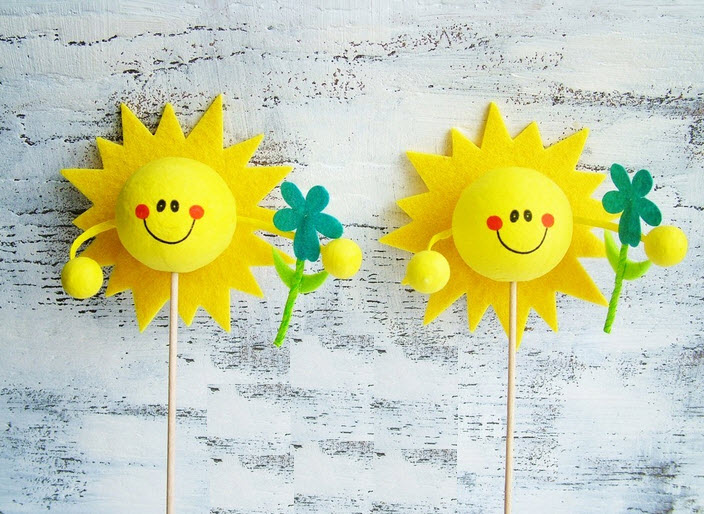 PRIŠLO LETOBásničky:Na lúke
Teplé slnko svieti,
lúkou bežia deti.
Pri veselej pesničke
skáču v mäkkej trávičke.
Bosé nôžky majú,
radostne sa hrajú.Lúčik zlatýPrala mama, prala šaty,
povešia ich na špagáty.
Slniečkový lúčik zlatý
vysuší jej všetky šaty.Vietor sfúkol ponožky,
našli si ich stonožky.
Pyšne lúkou kráčajú,
v rose nôžky zmáčajú.Znaky leta :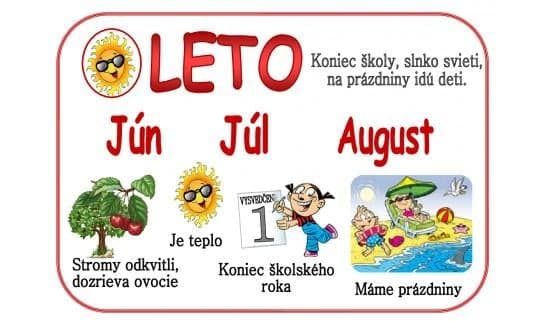 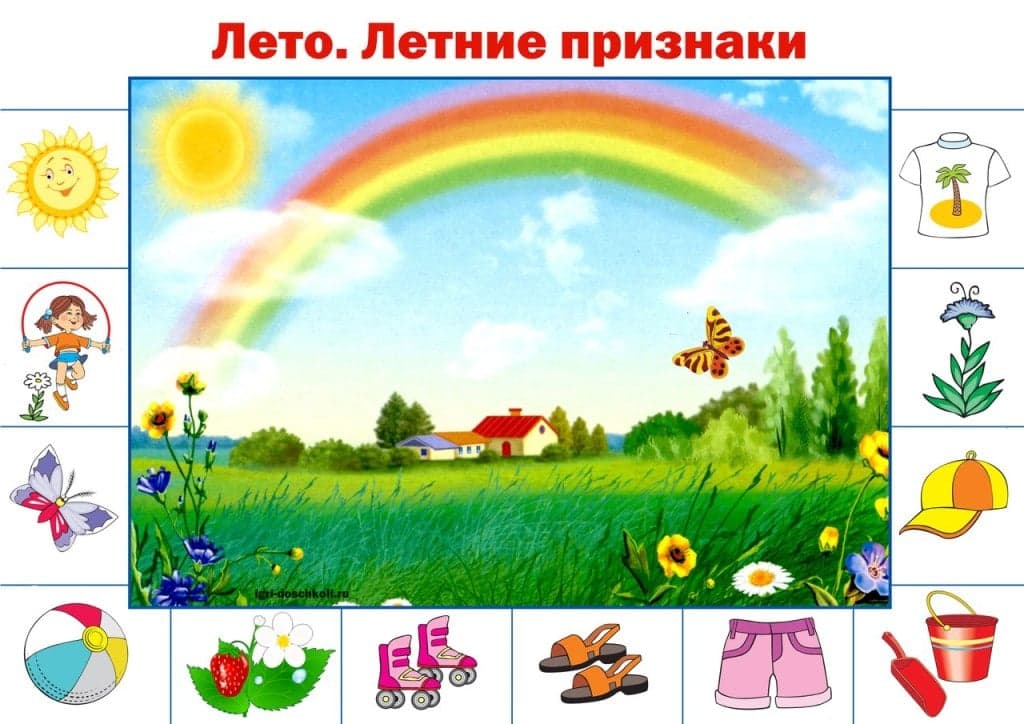 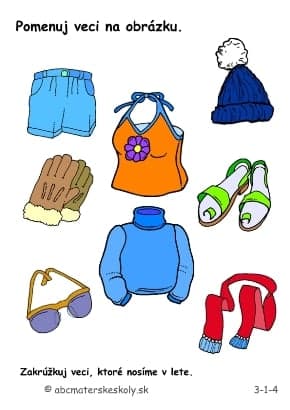 Tieto špeciálne nanuky predávajú v meste Geometrovo. Aké geometrické tvyry ti pripomínajú? Preskúmaj, či aj v tvojom meste majú podobné nanuky. Aké nanuky máš najradšej? Obrázok nezabudni vyfarbiť veselými farbami.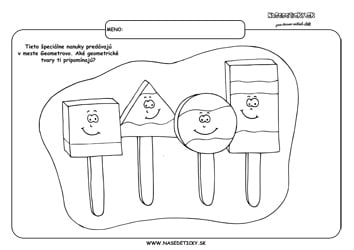 A takéto nanuky si môžeš vyrobiť aj doma. Budeš k tomu potrebovať: výkres, nožnice, farebný papier, lepidlo, rôzne samolepky, trblietky, nanukovú paličku.                                                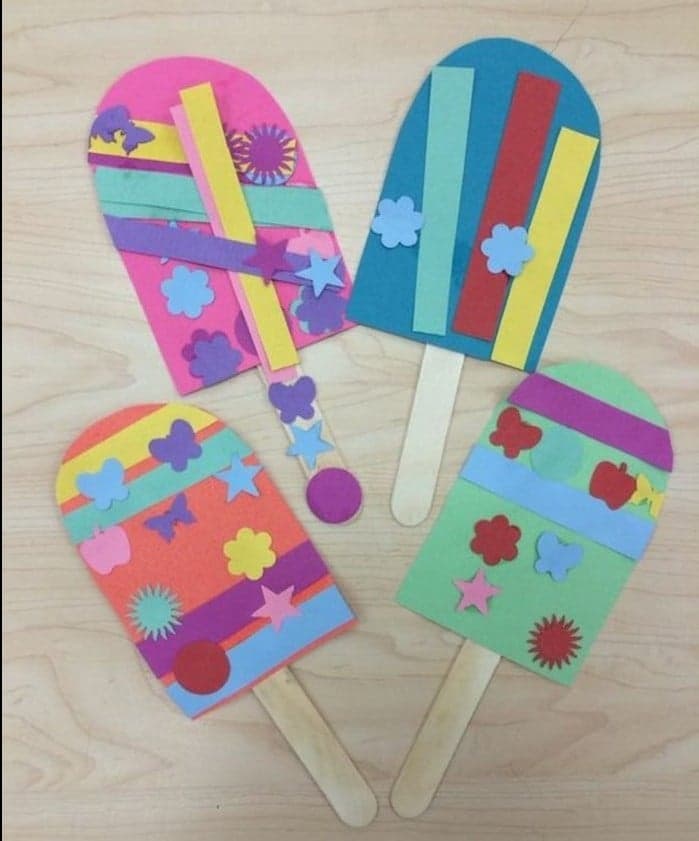 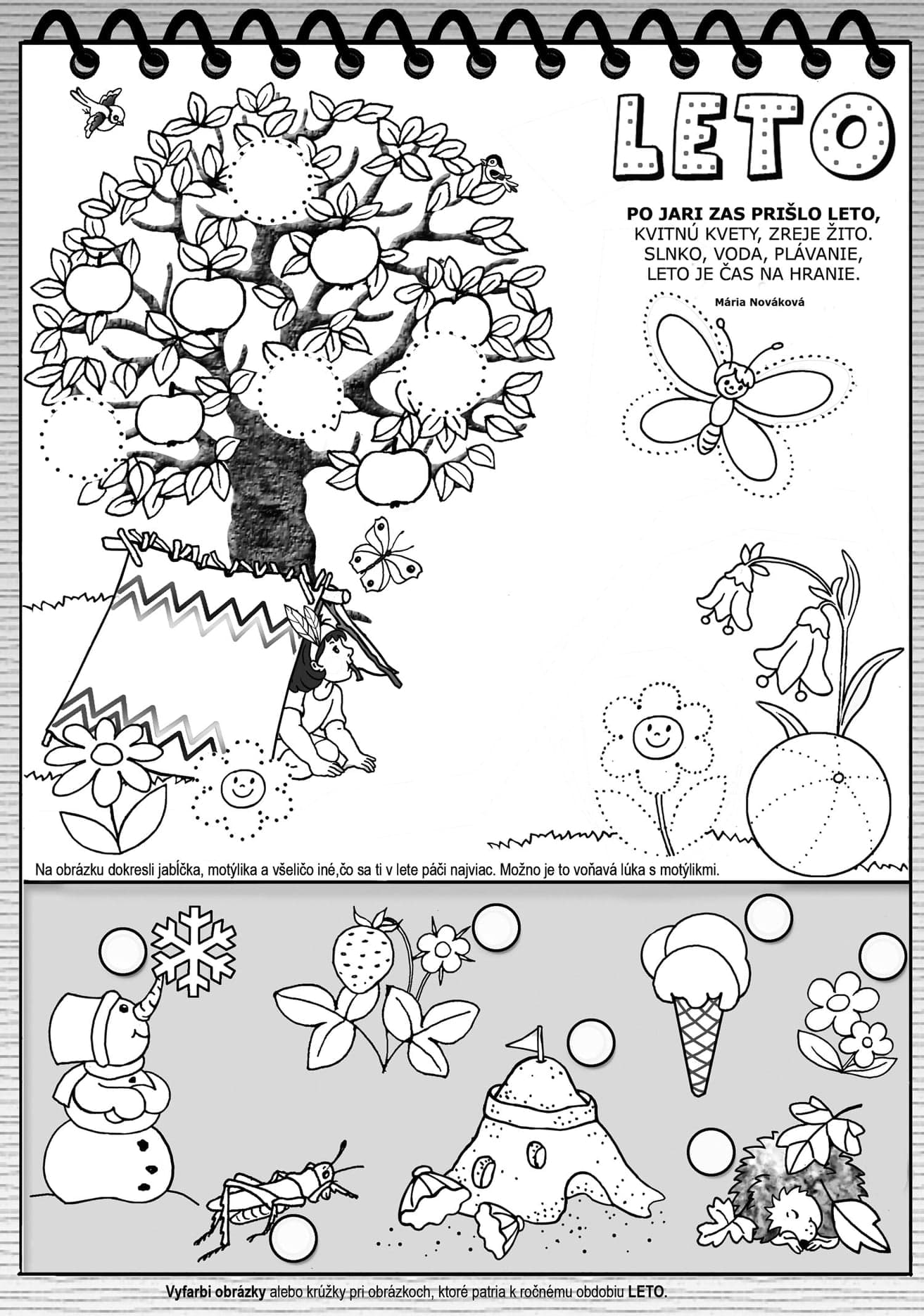 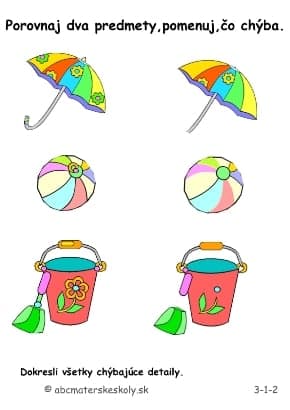 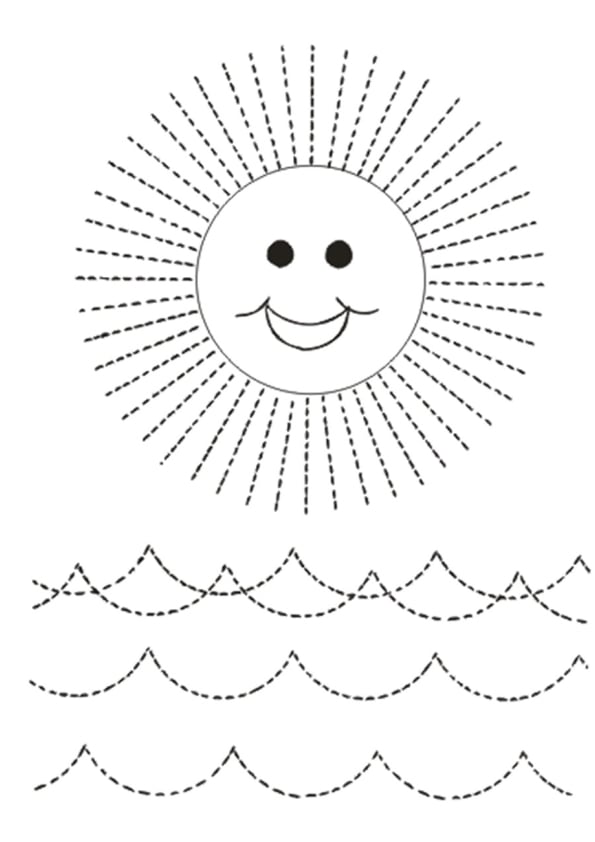 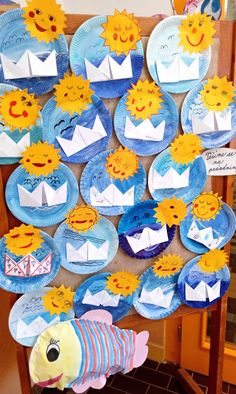 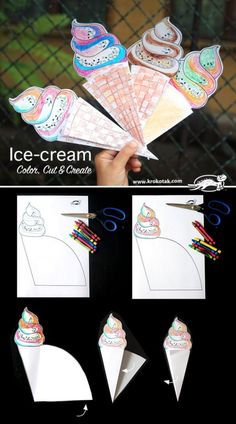 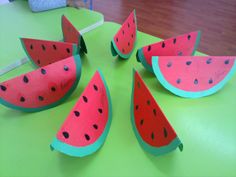 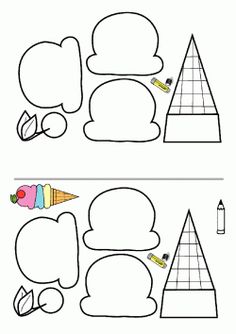 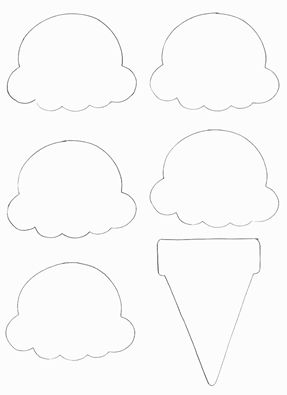 Dokresli si plavky , vlasy , môžeš aj rybky alebo hračky do vody.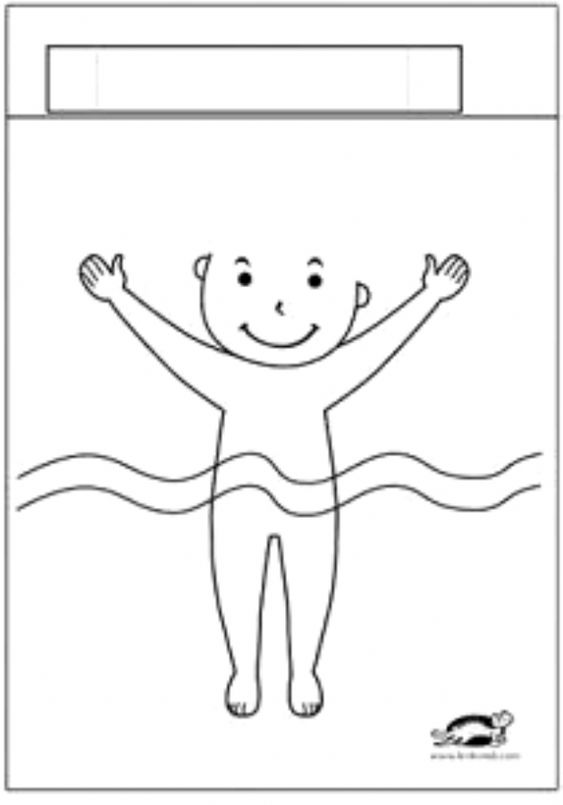 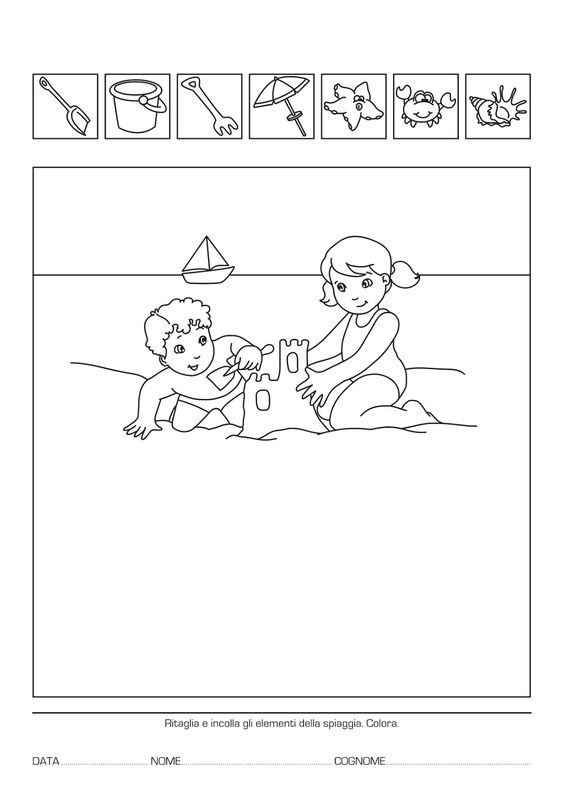 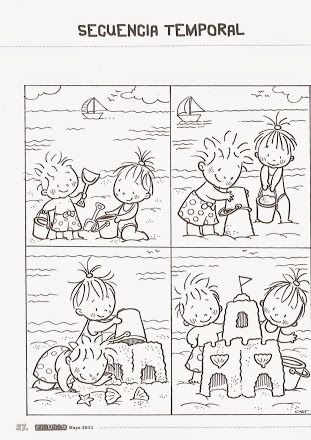 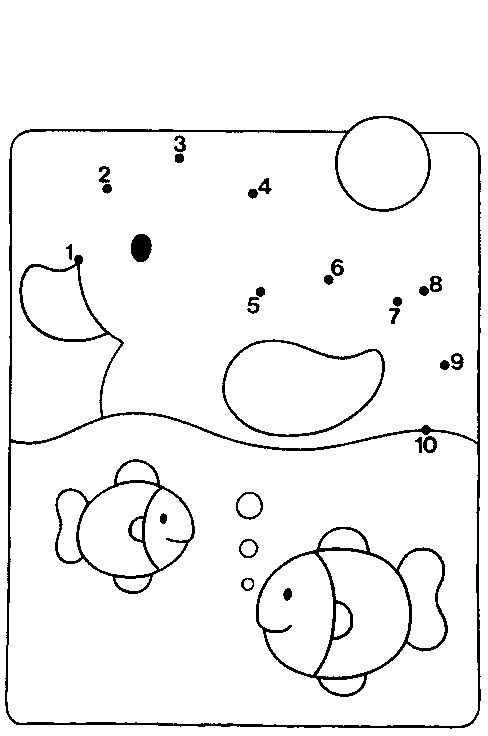 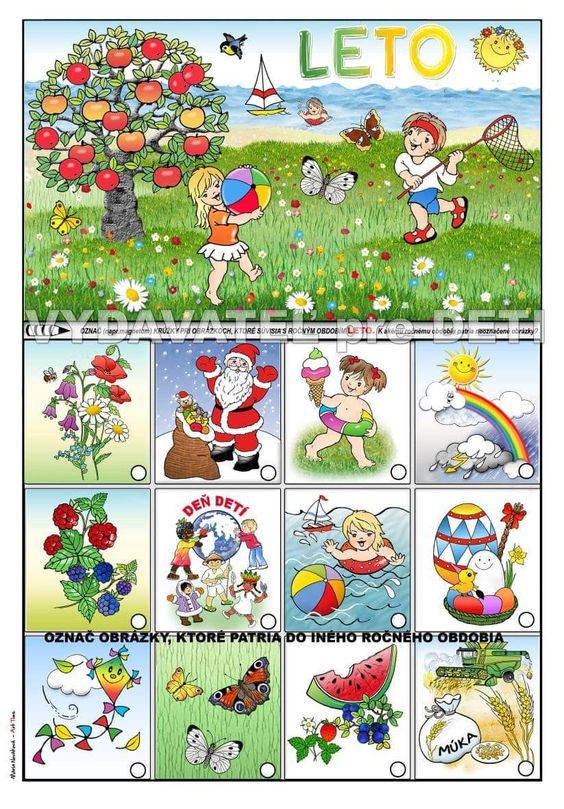 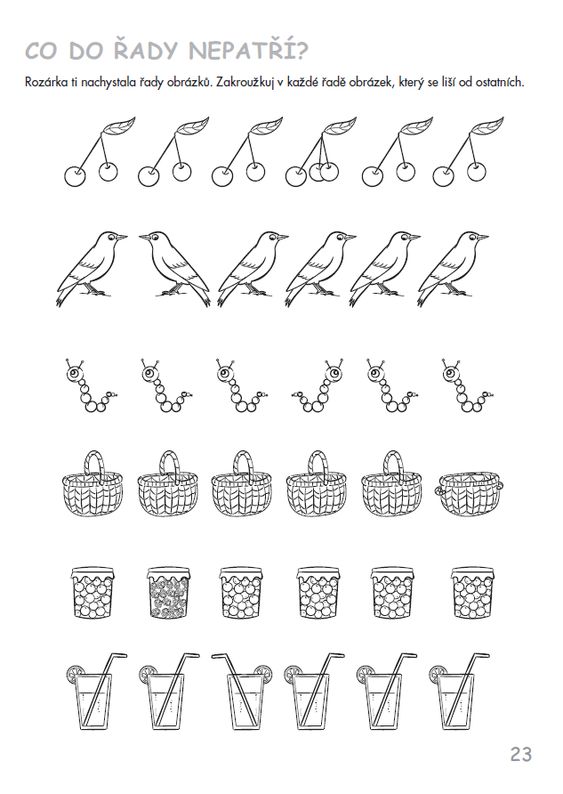 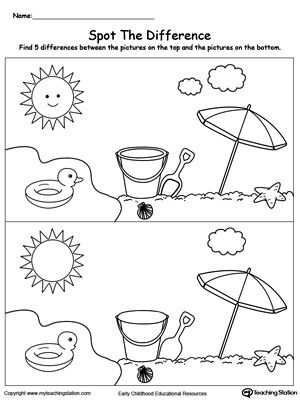 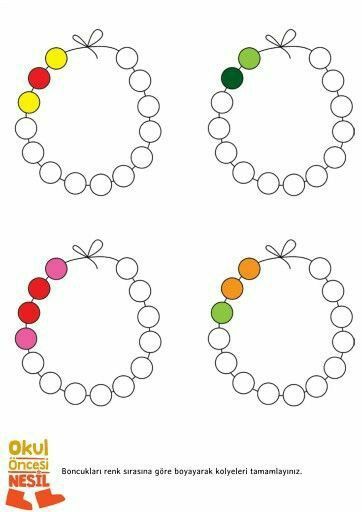 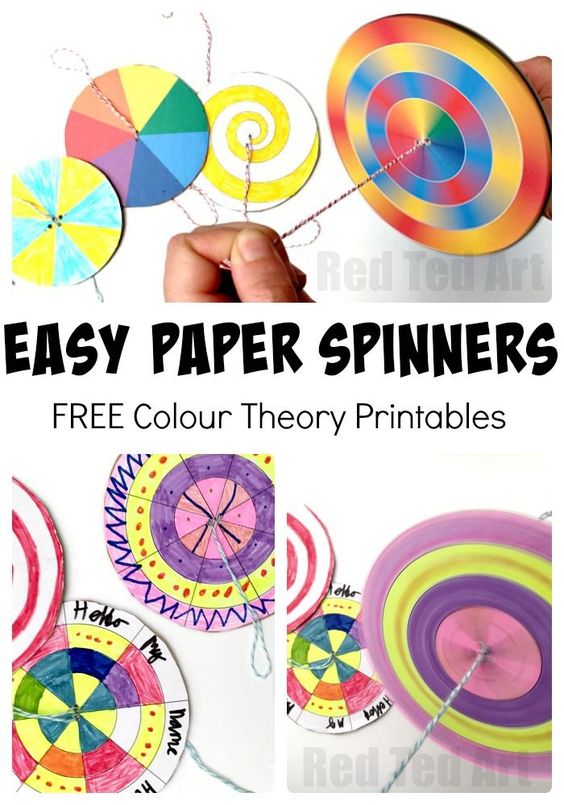 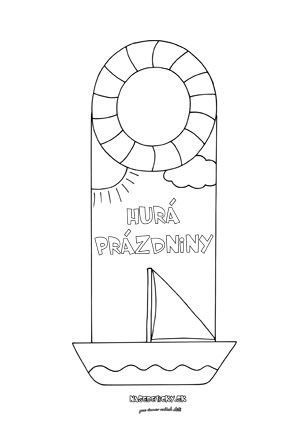 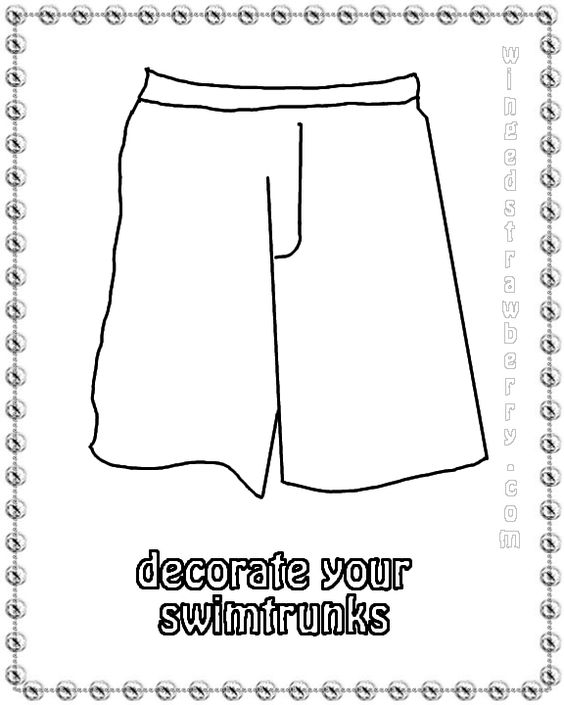 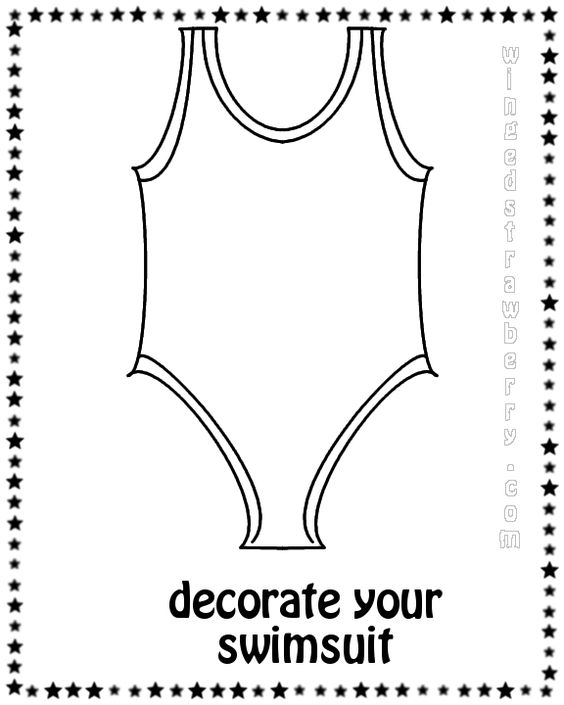 Čo sa dá robiť v lete? Vodná sprcha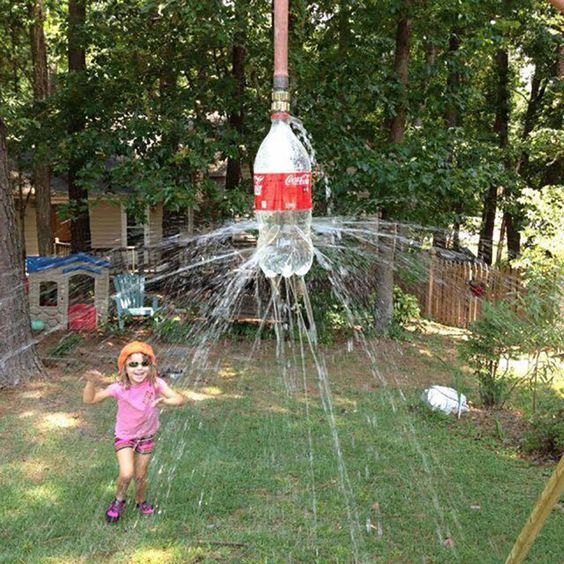 Kresliť vodou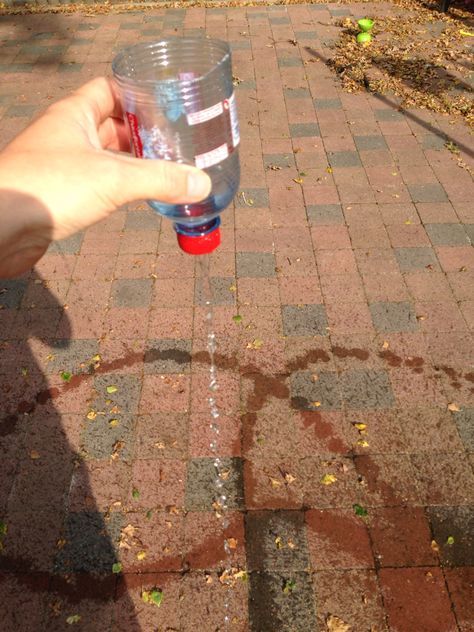 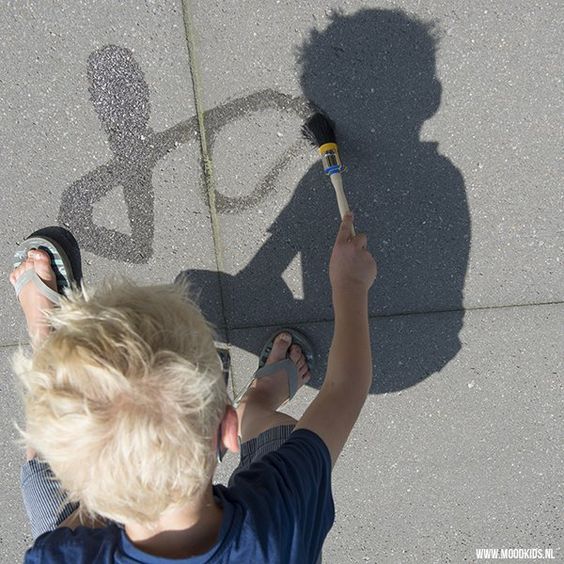 Hádzať loptičku alebo kamienky do vedierka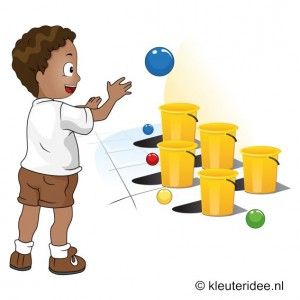 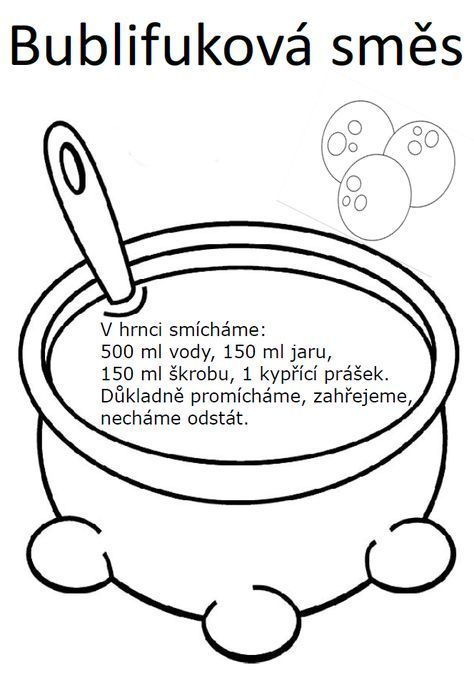 https://www.youtube.com/watch?v=tzovX0mU7bM   Postup ako vyrobiť sliz z múky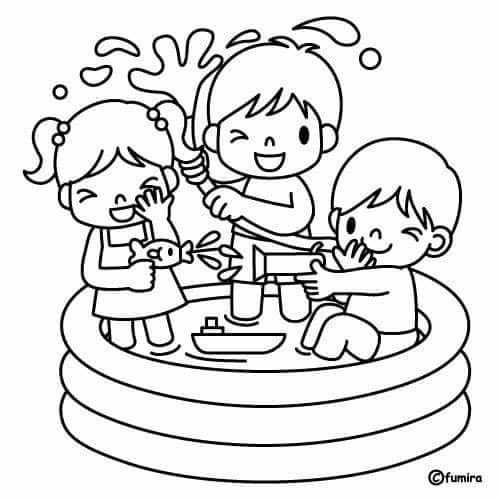 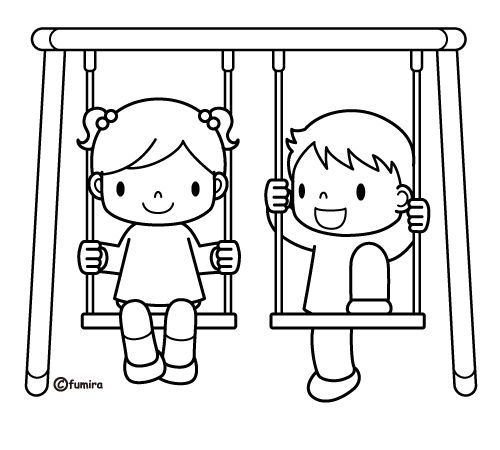 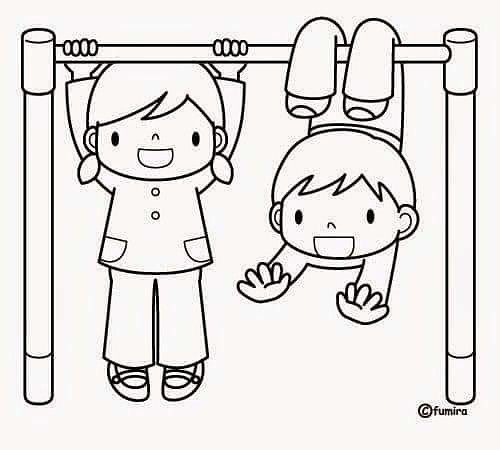 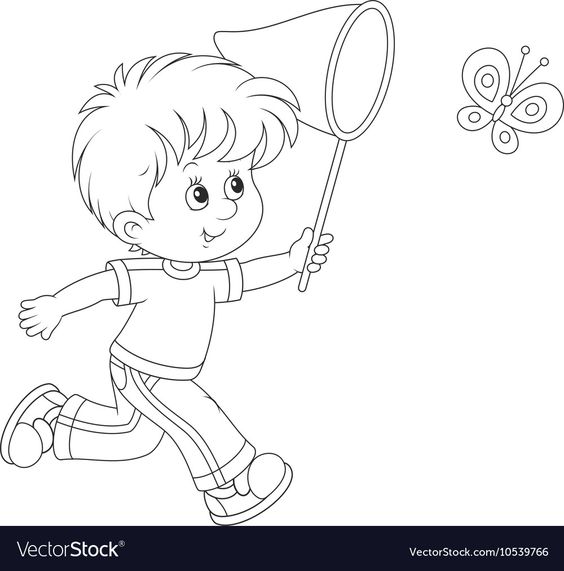 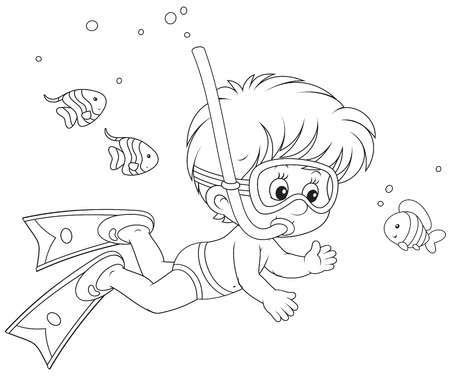 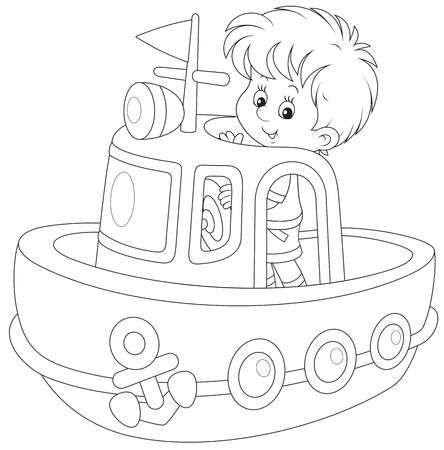 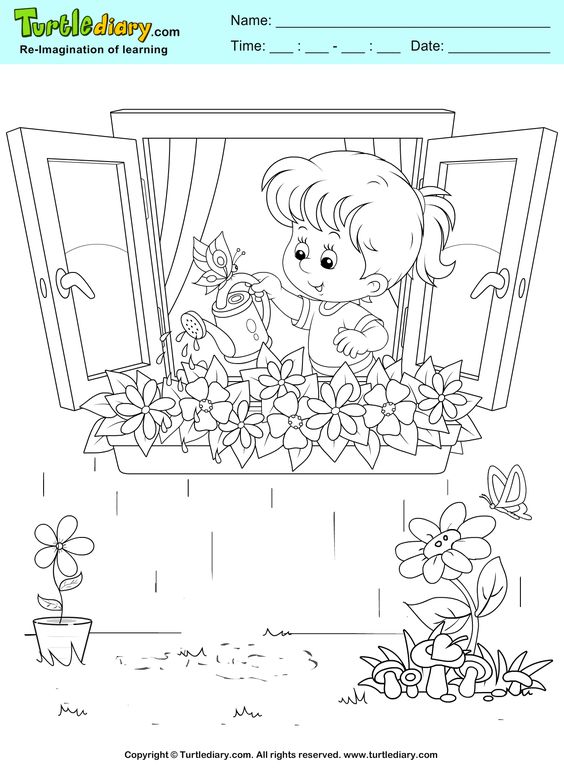 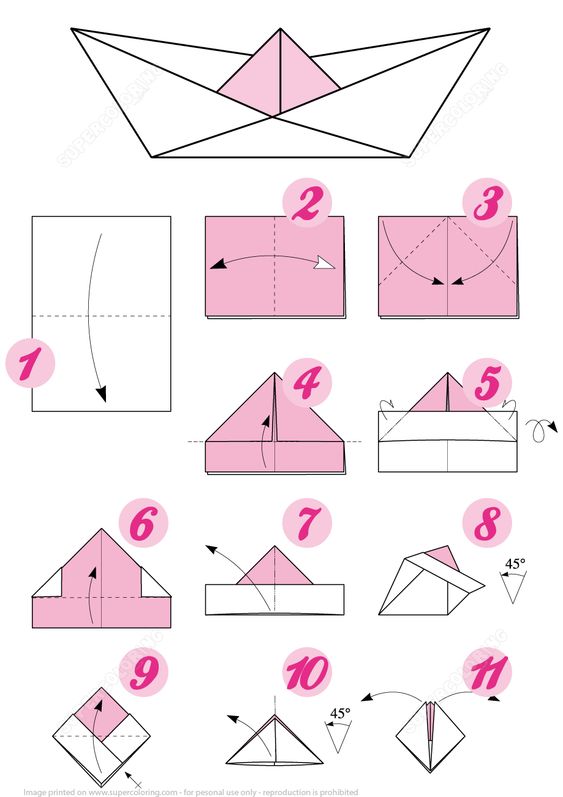 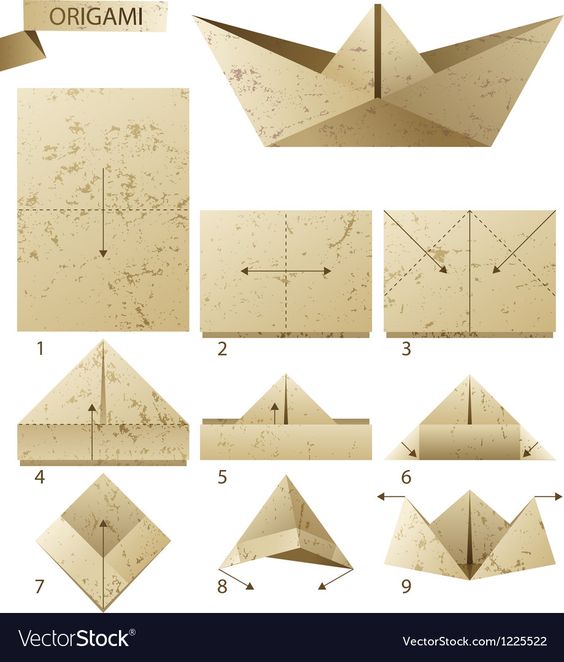 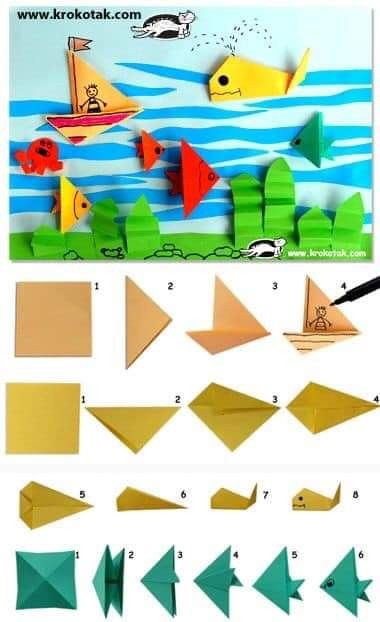 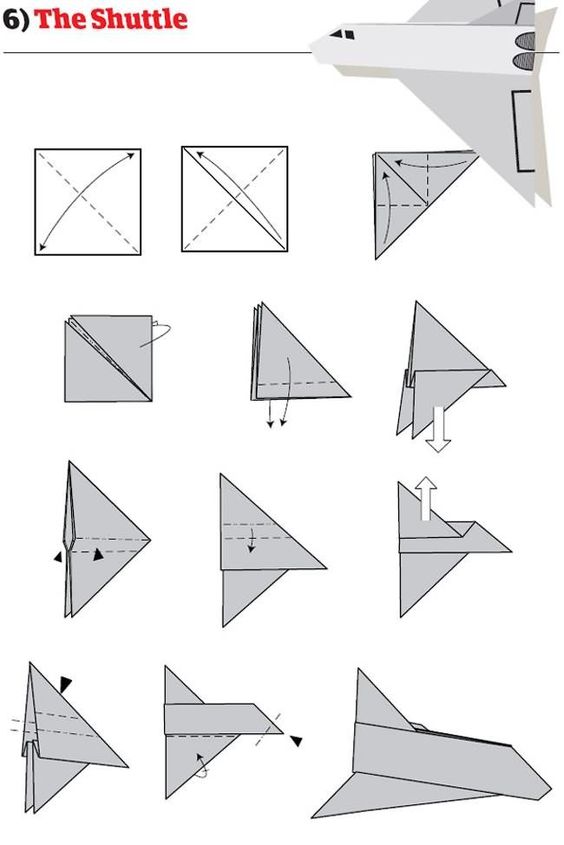 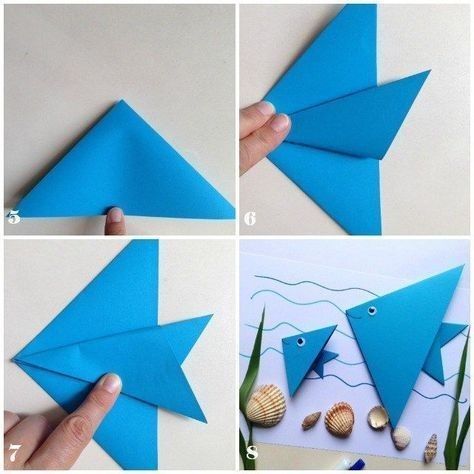 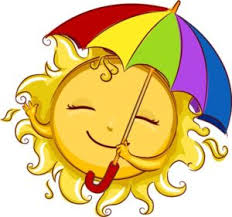 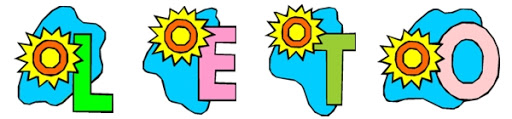 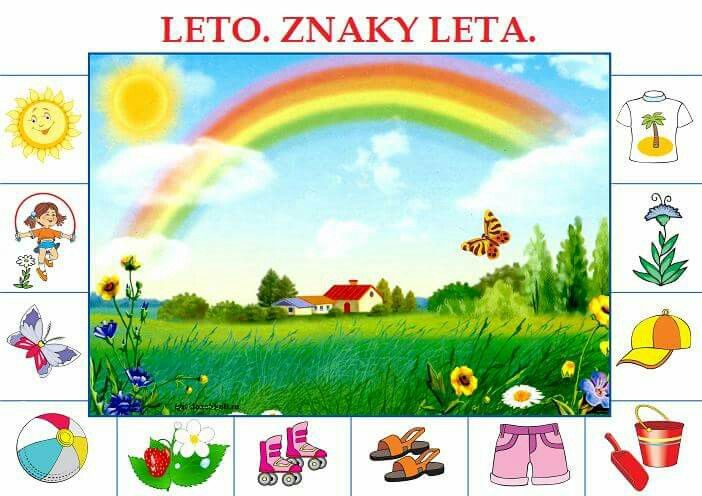 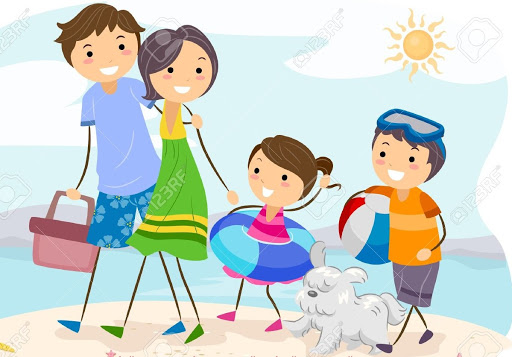 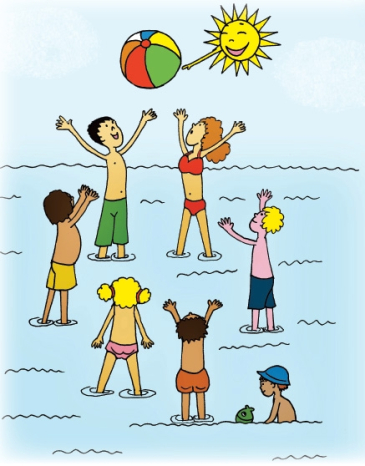 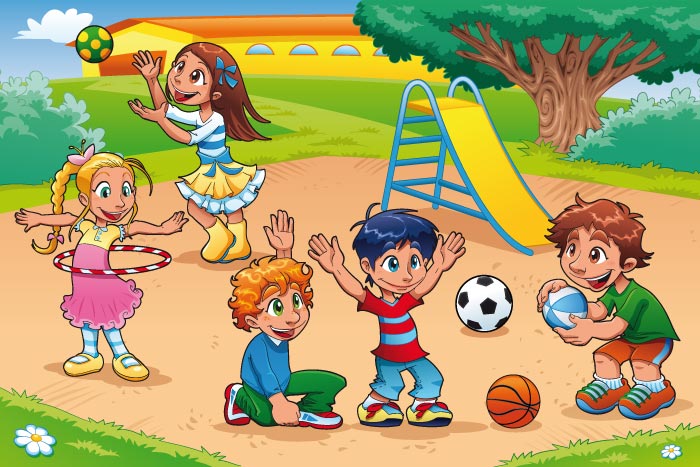 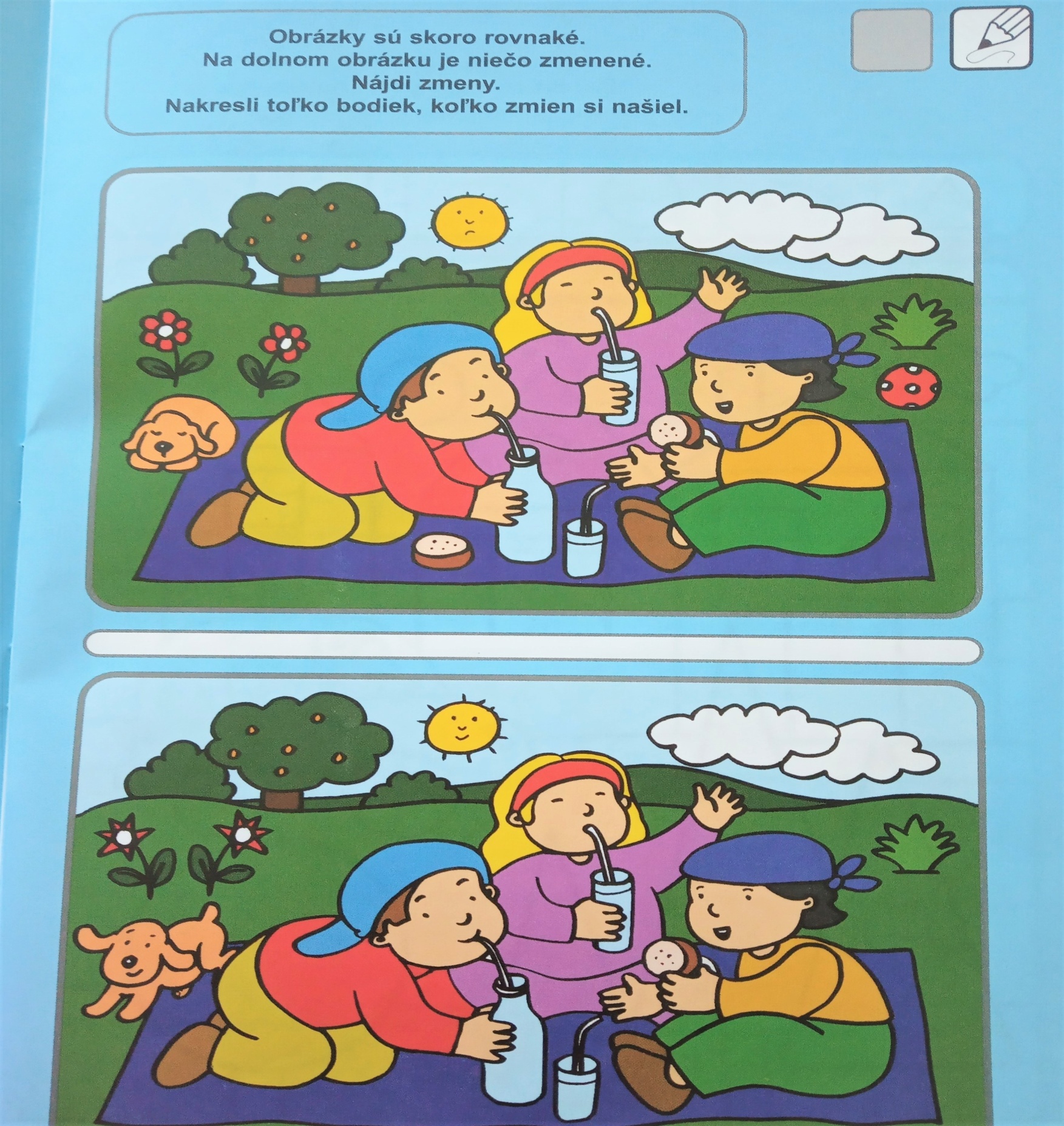 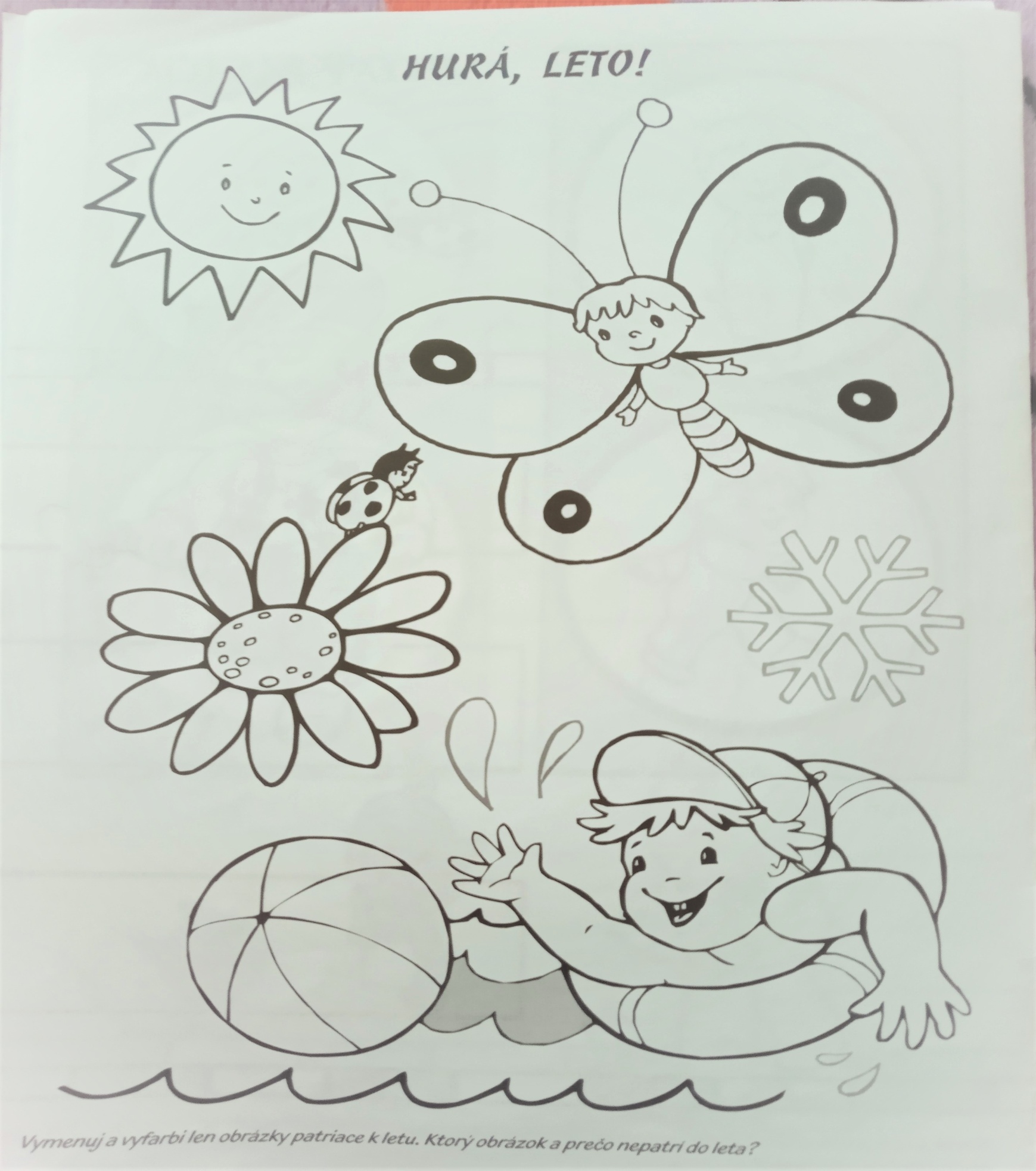 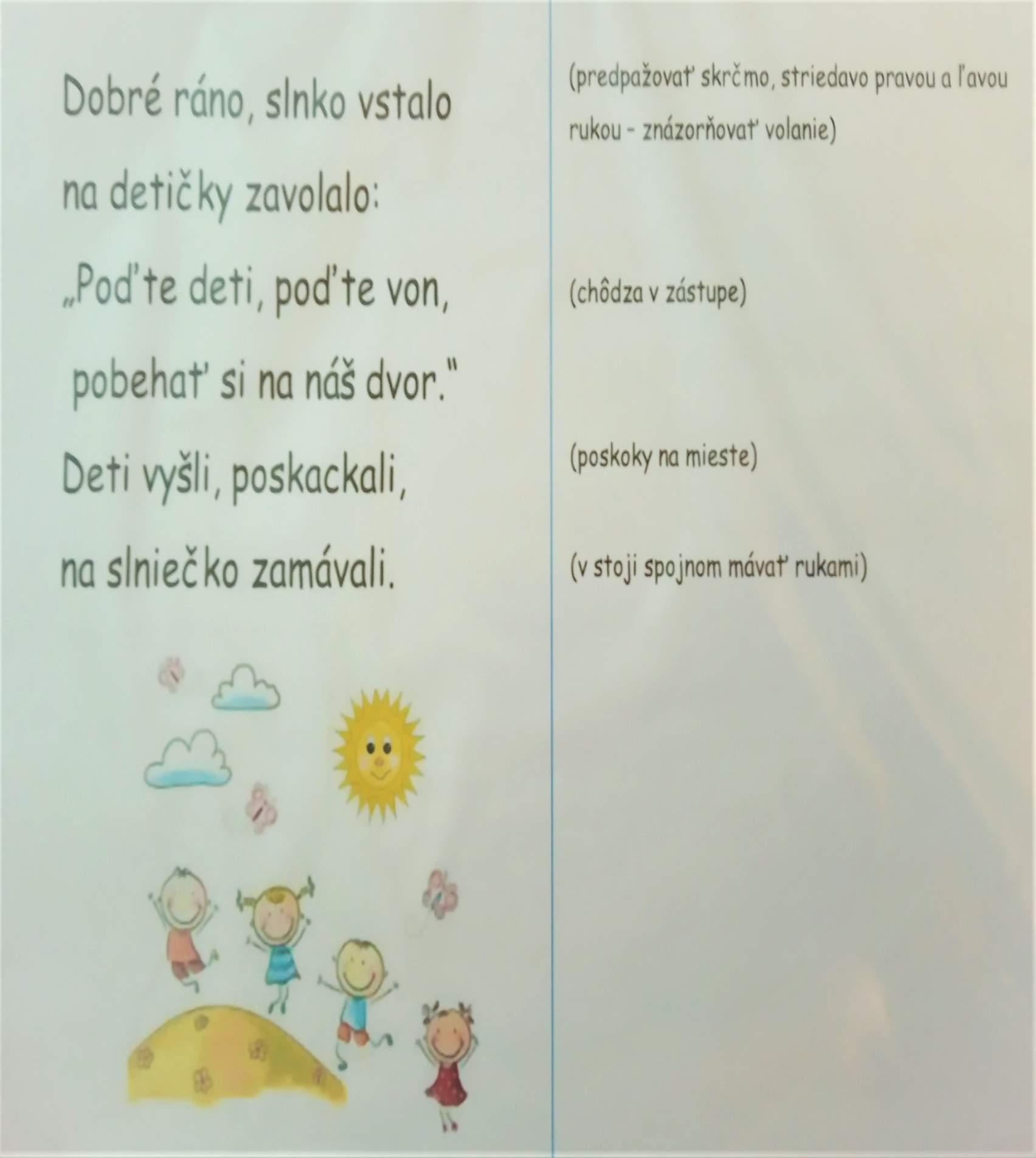 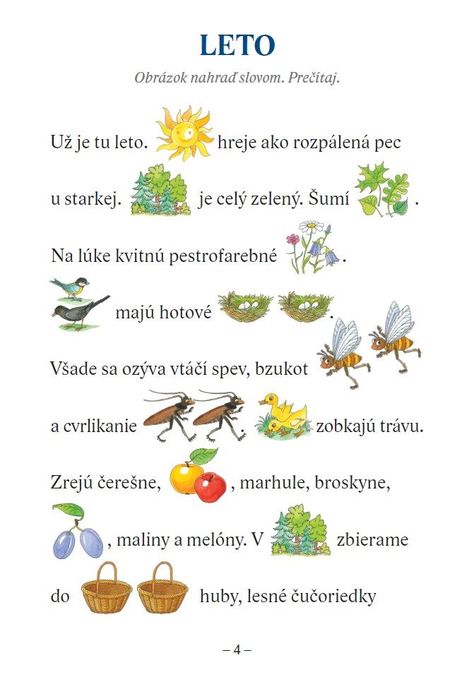 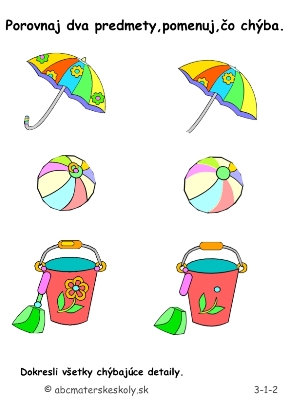 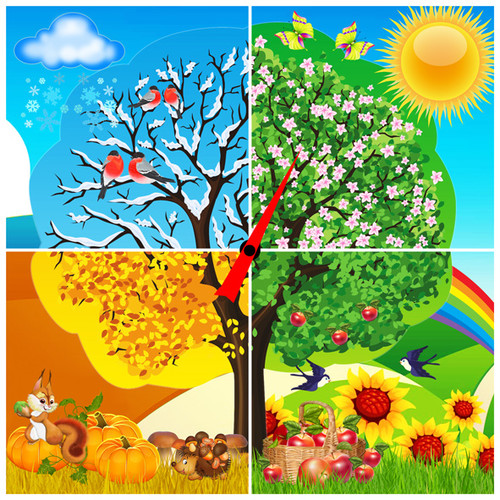 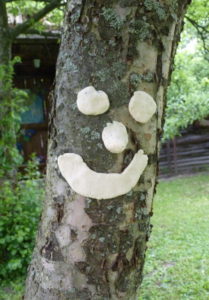 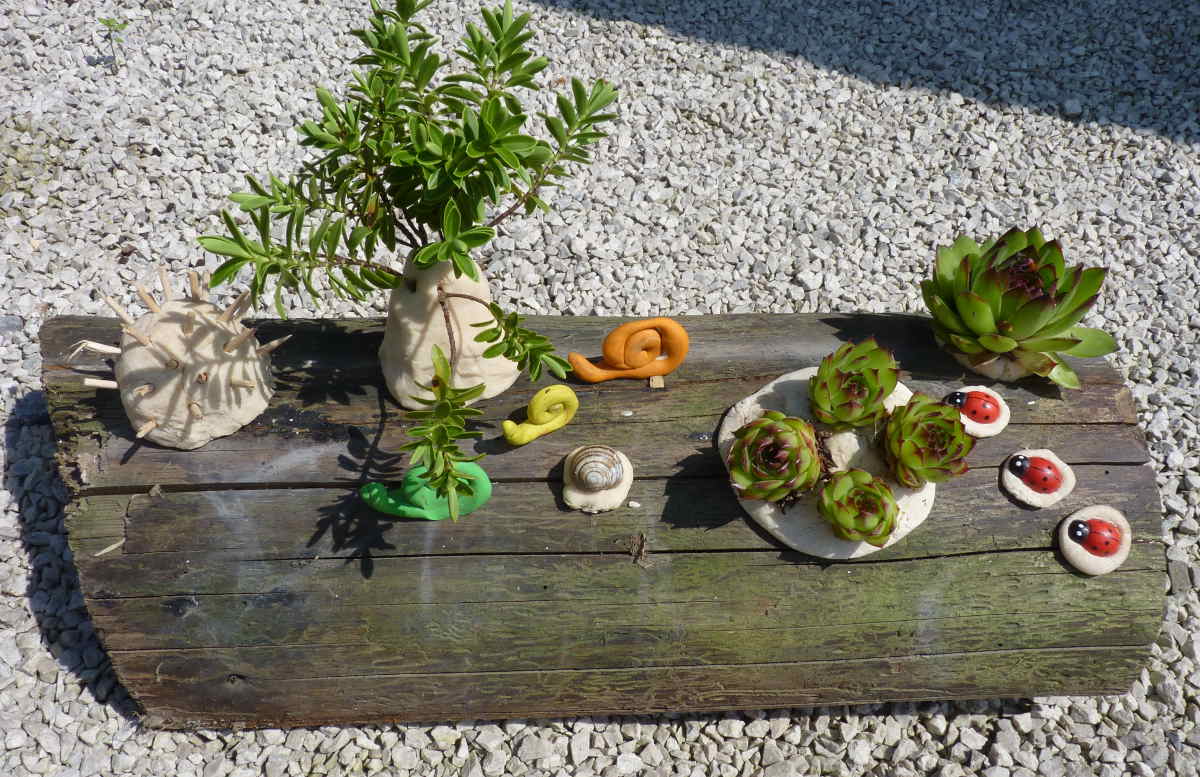 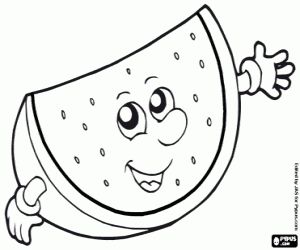 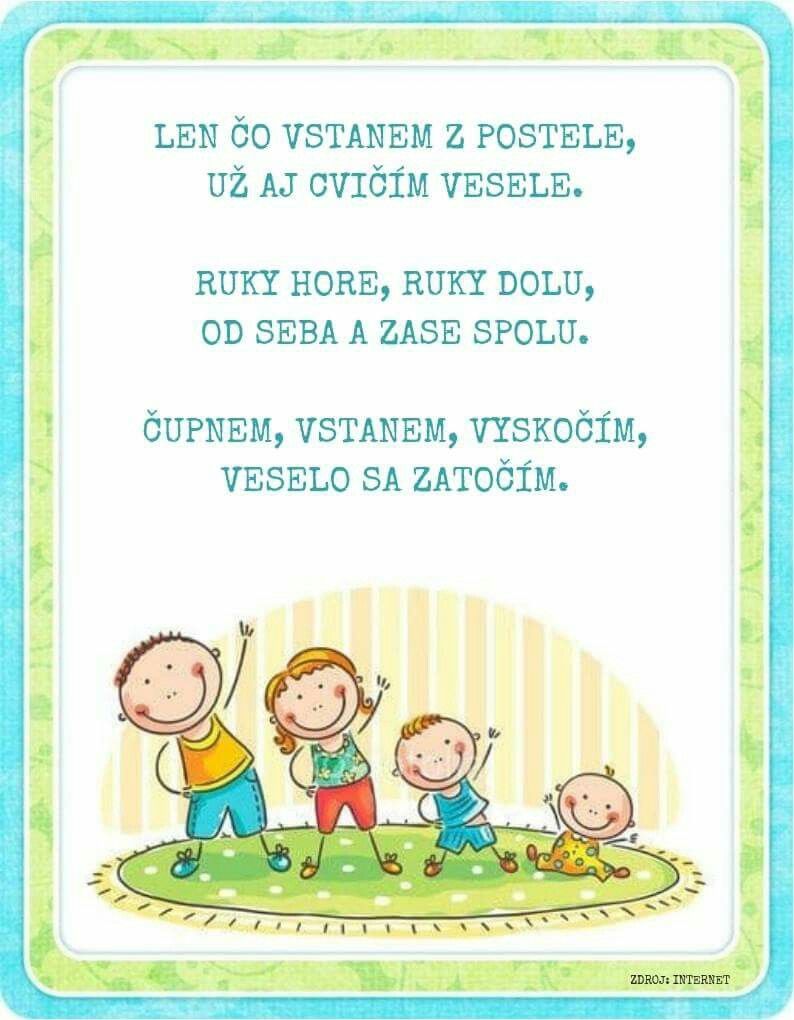 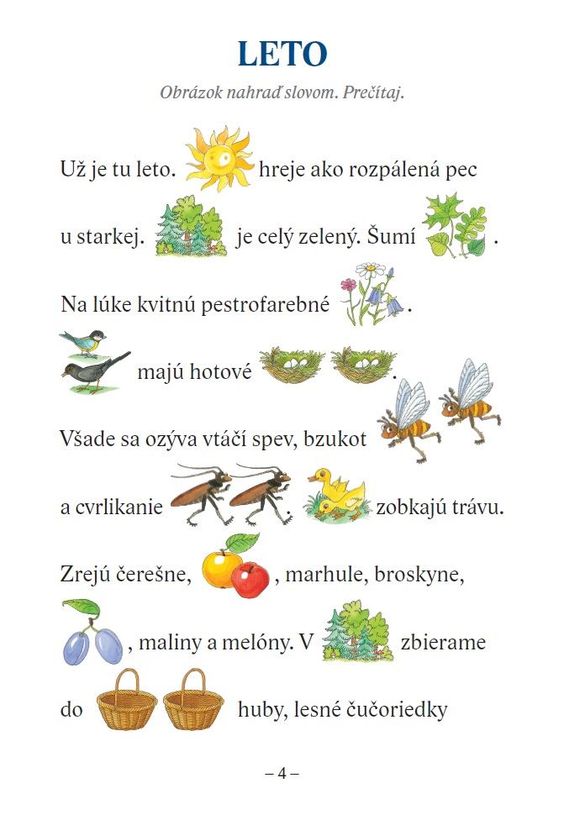 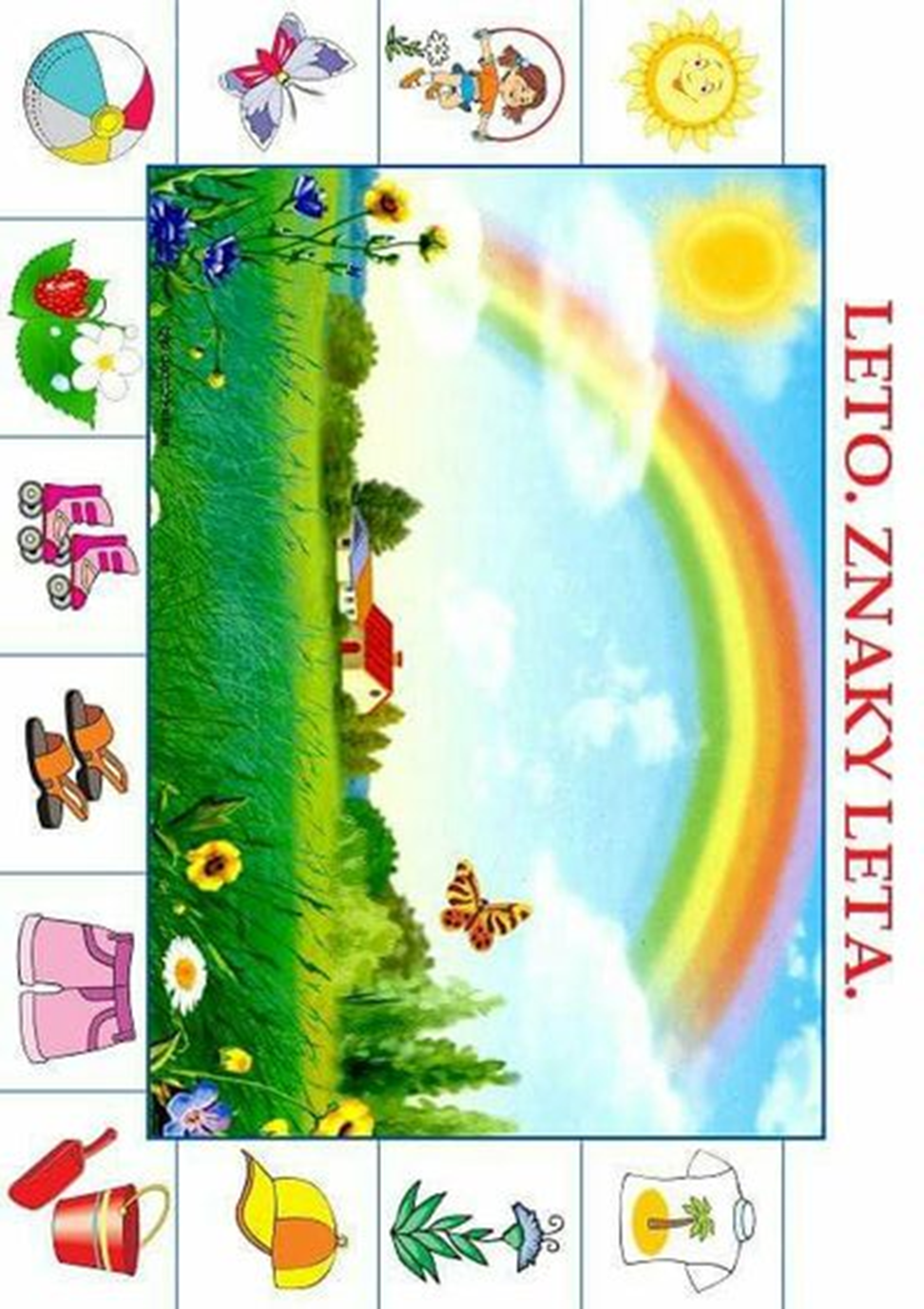 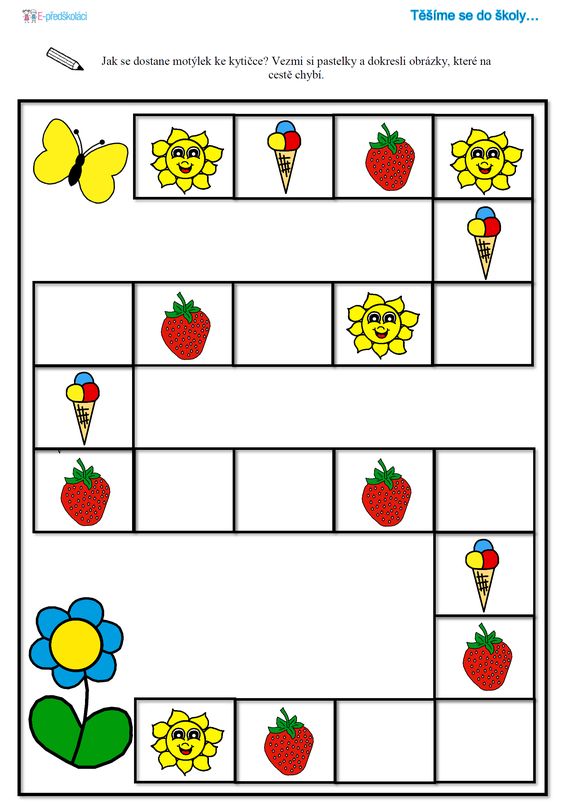 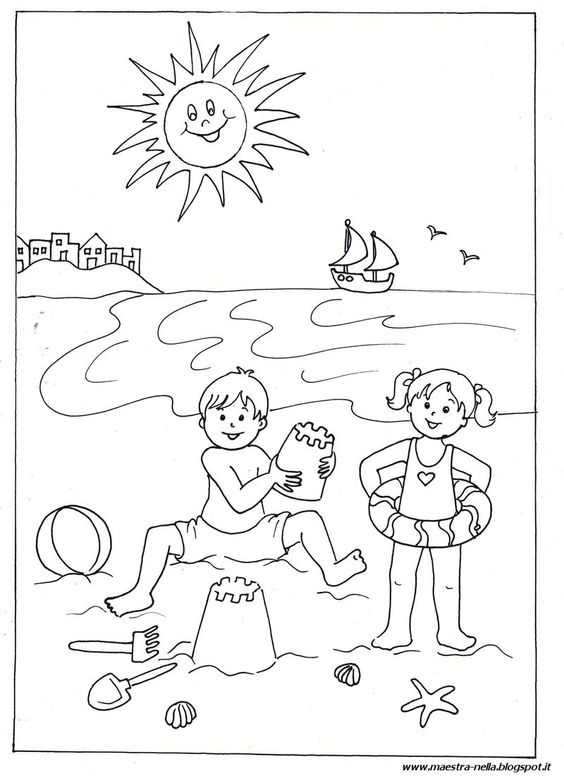 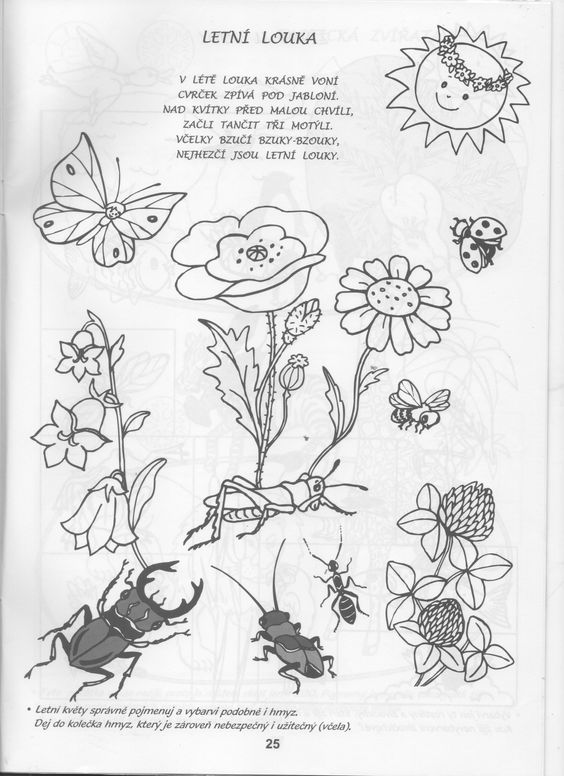 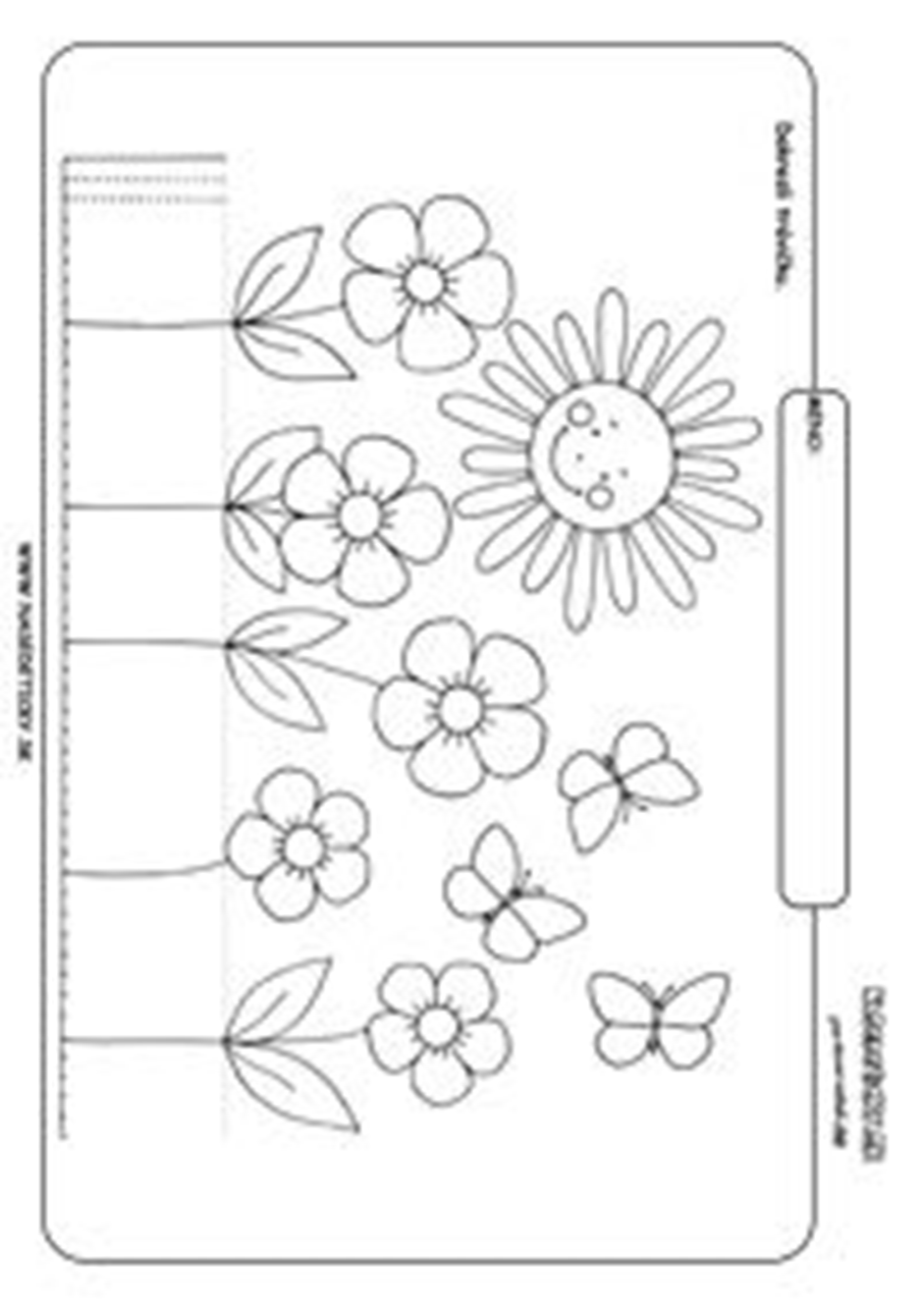 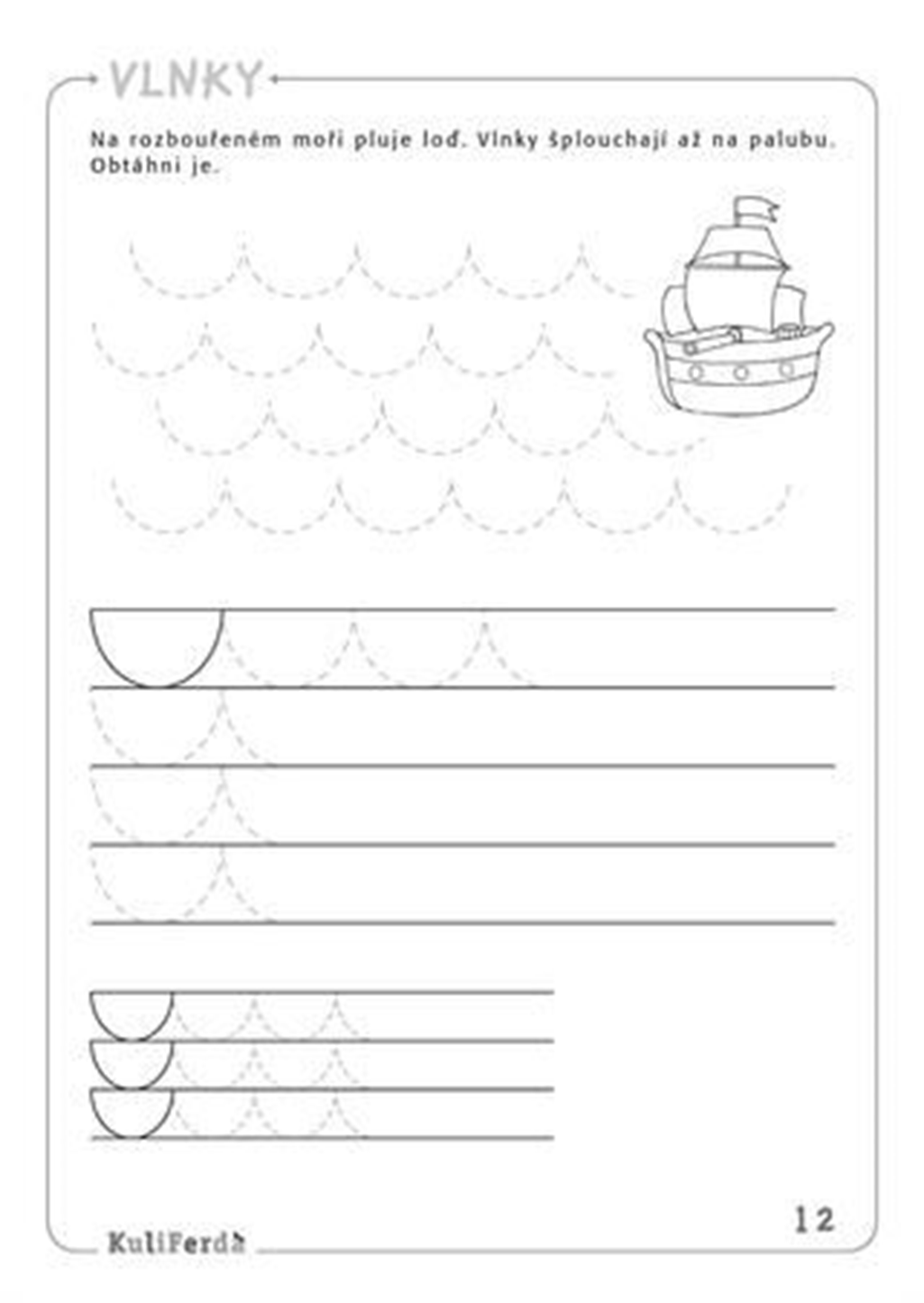 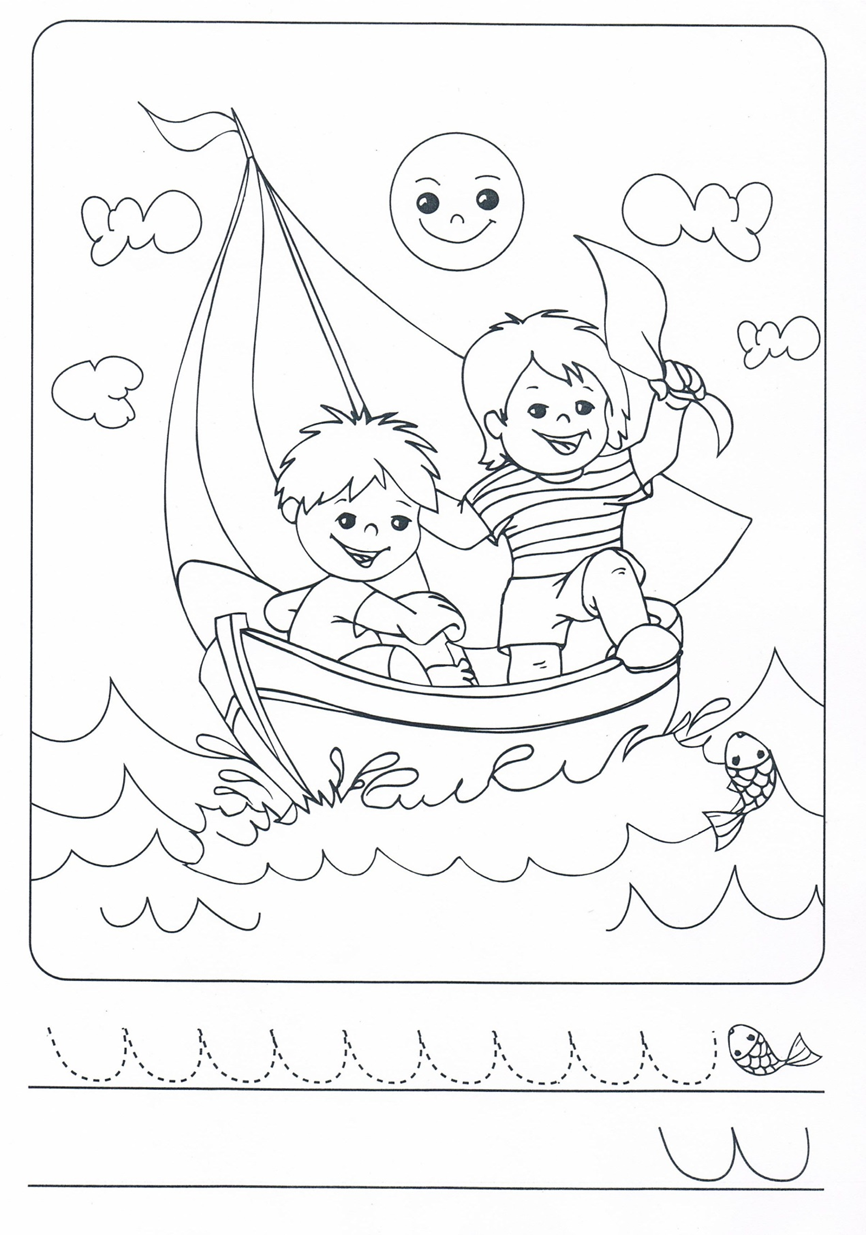 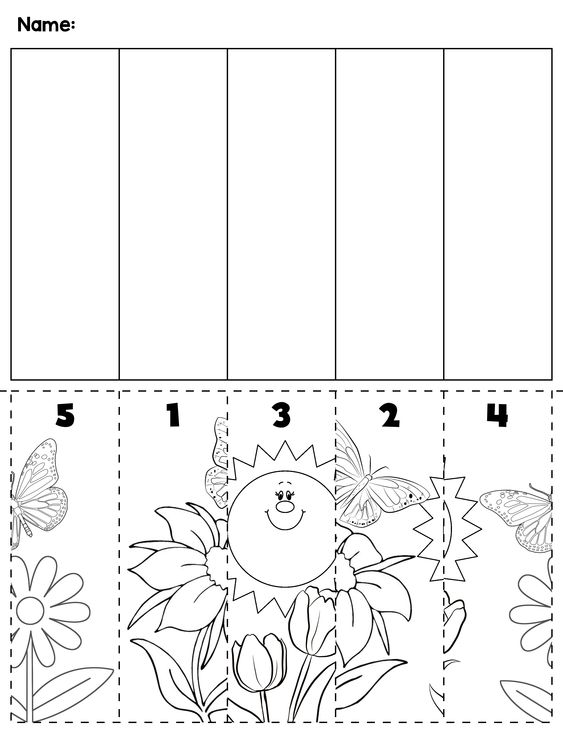 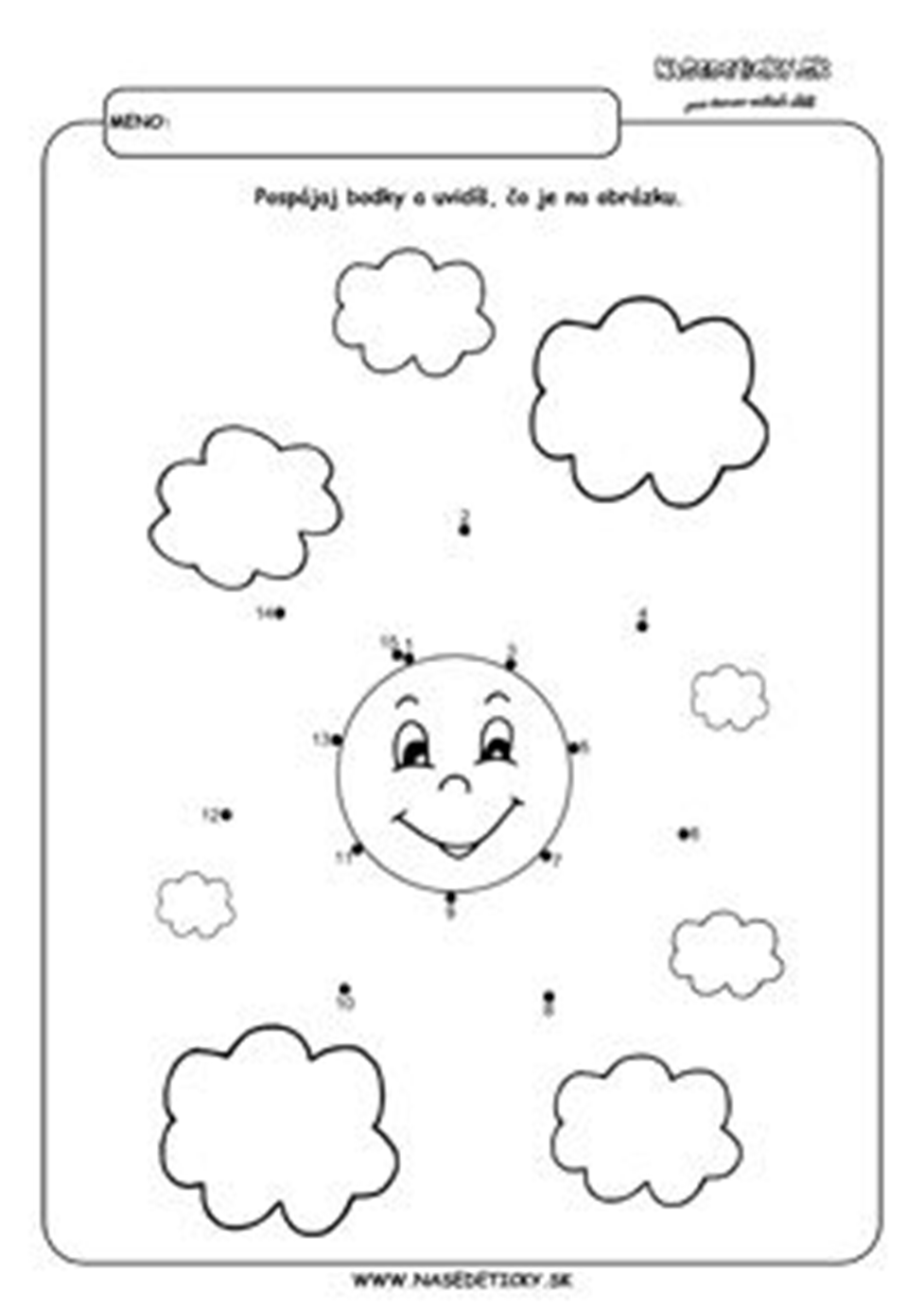 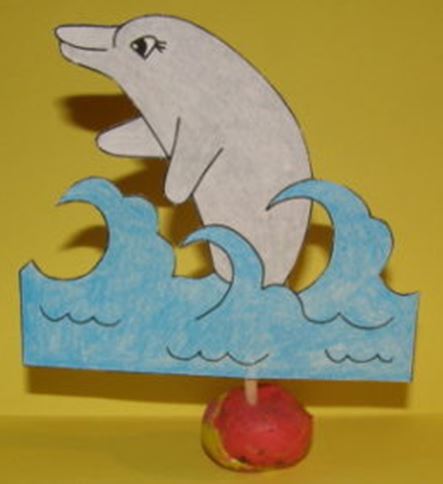 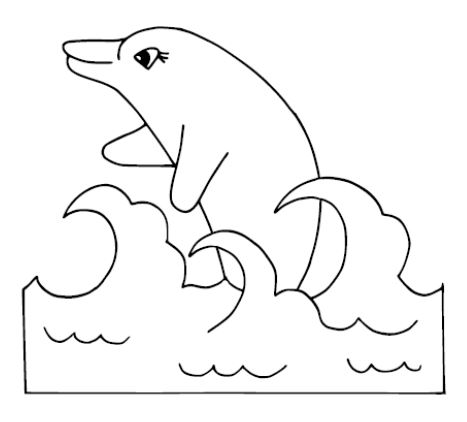 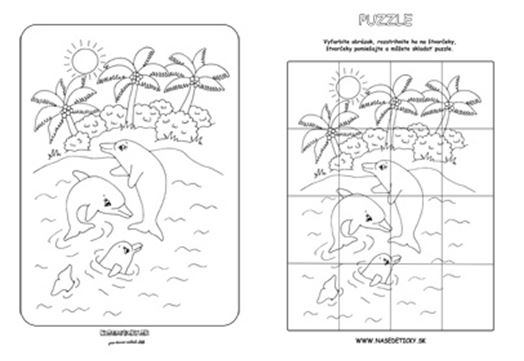 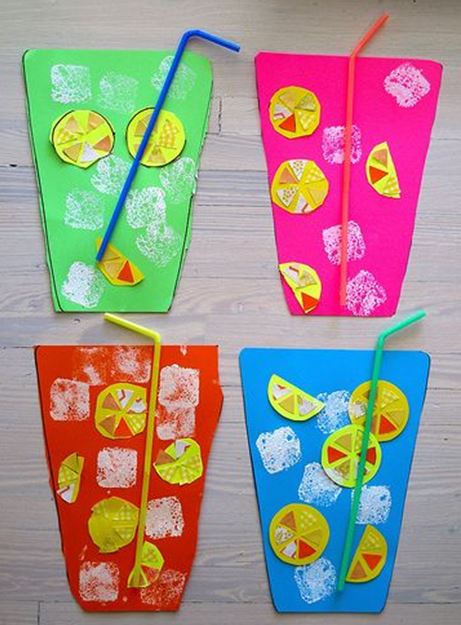 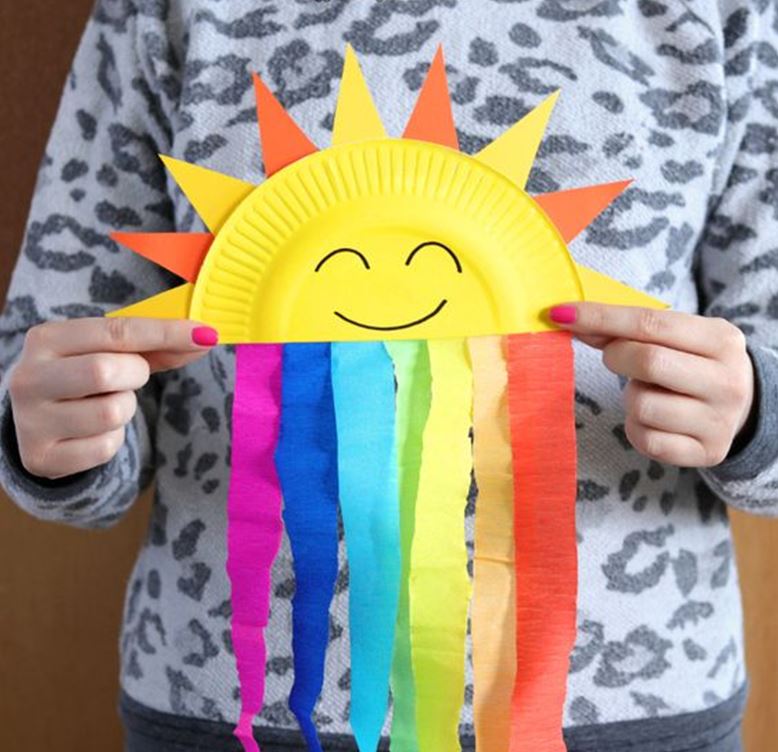 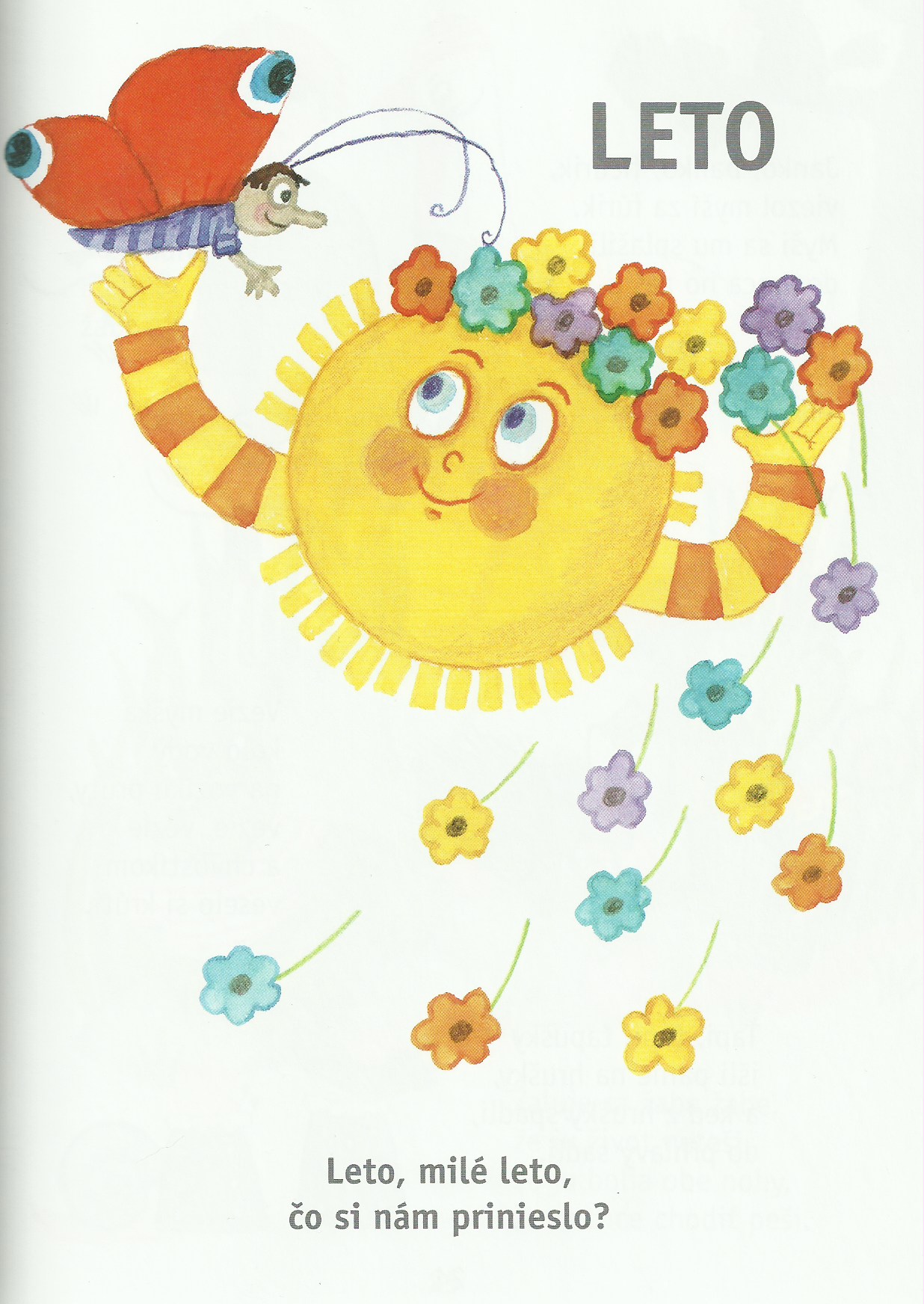 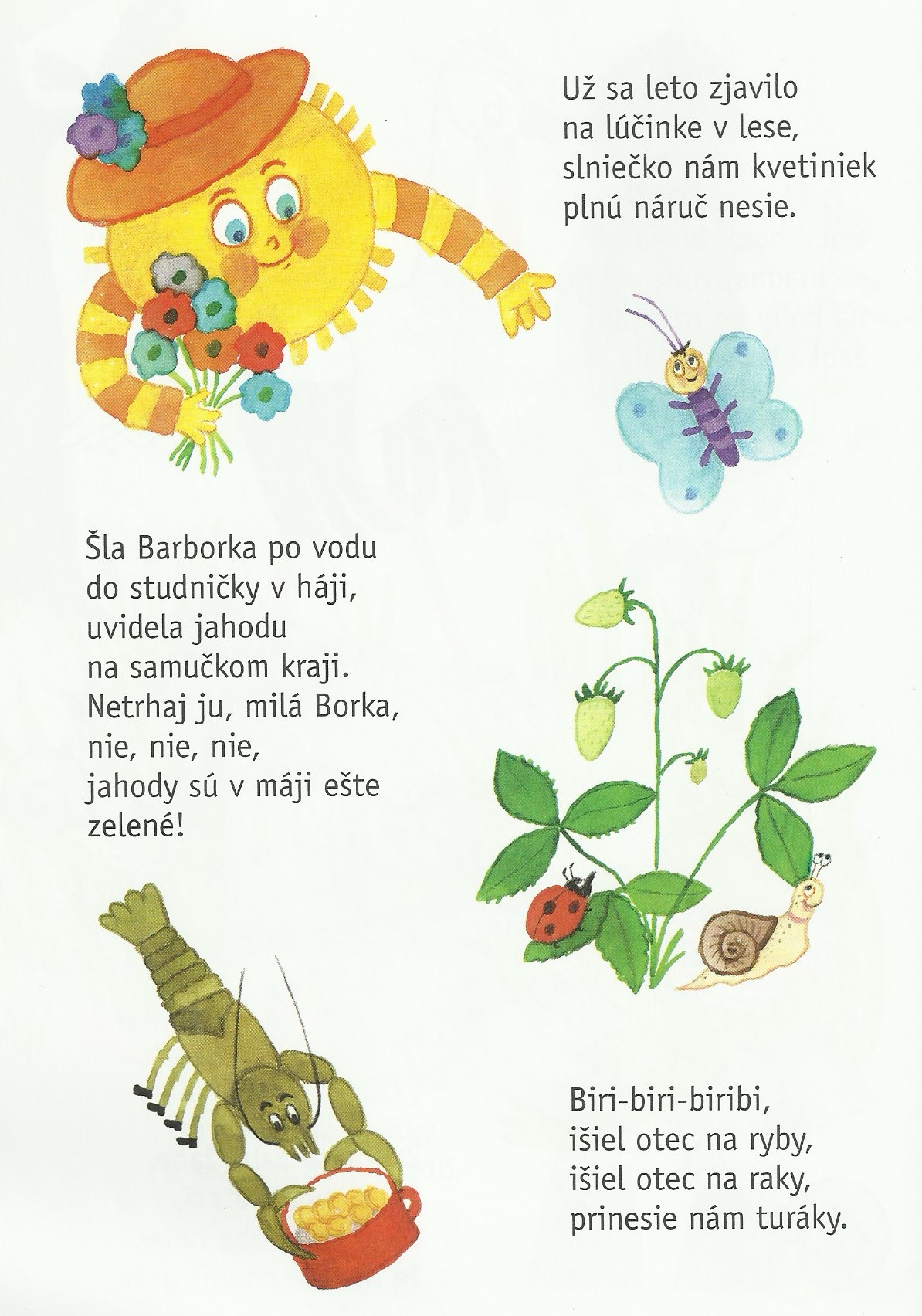 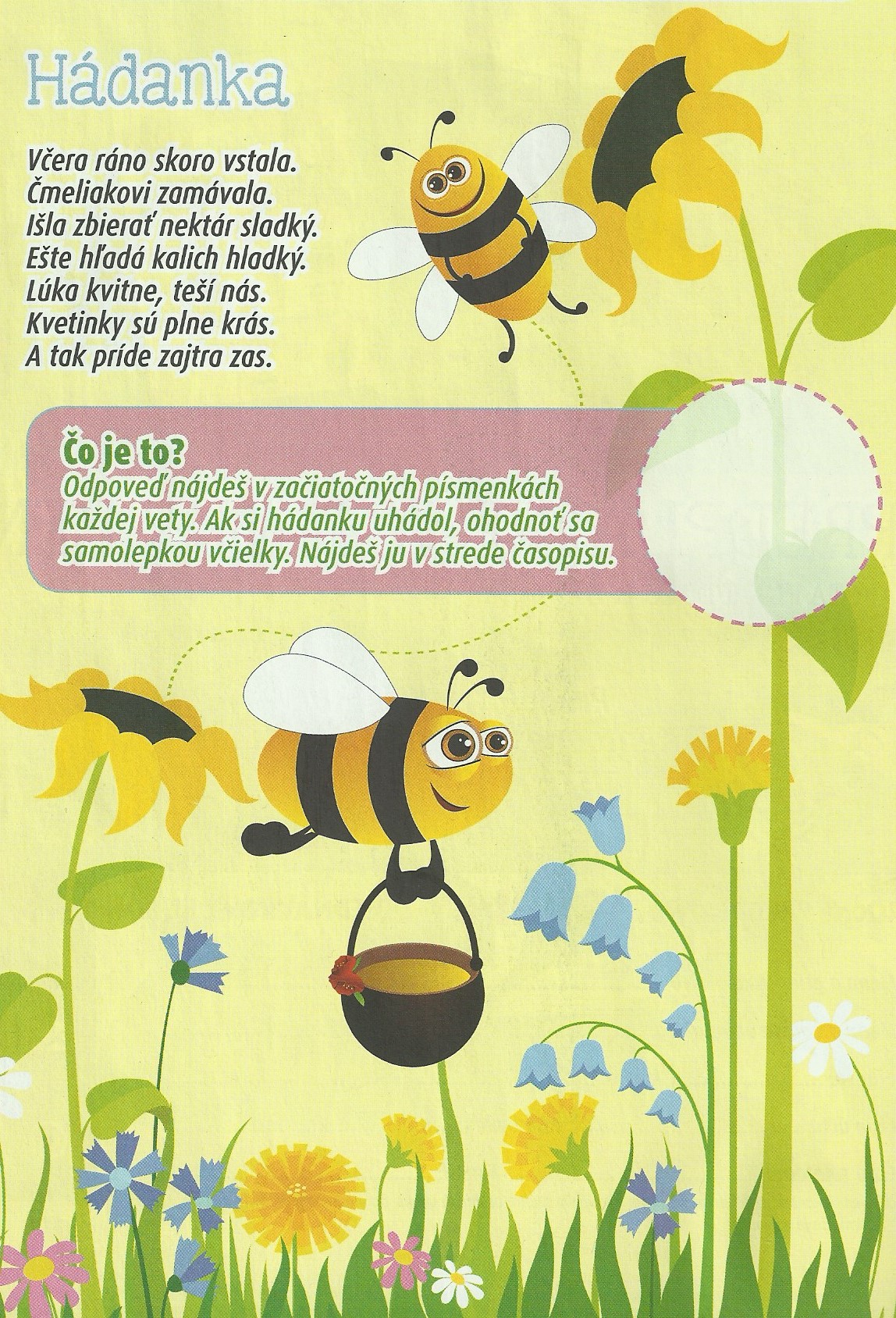 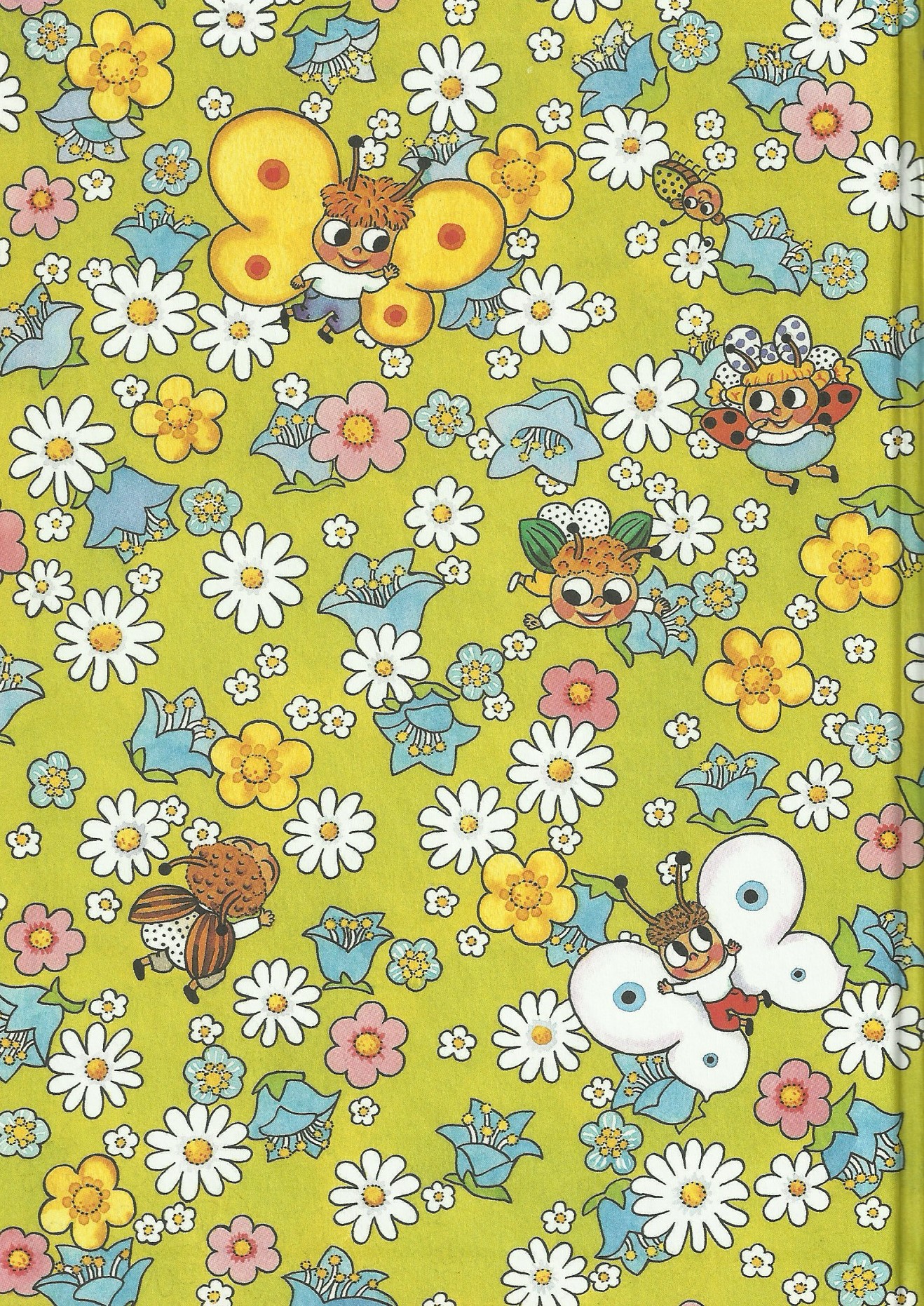 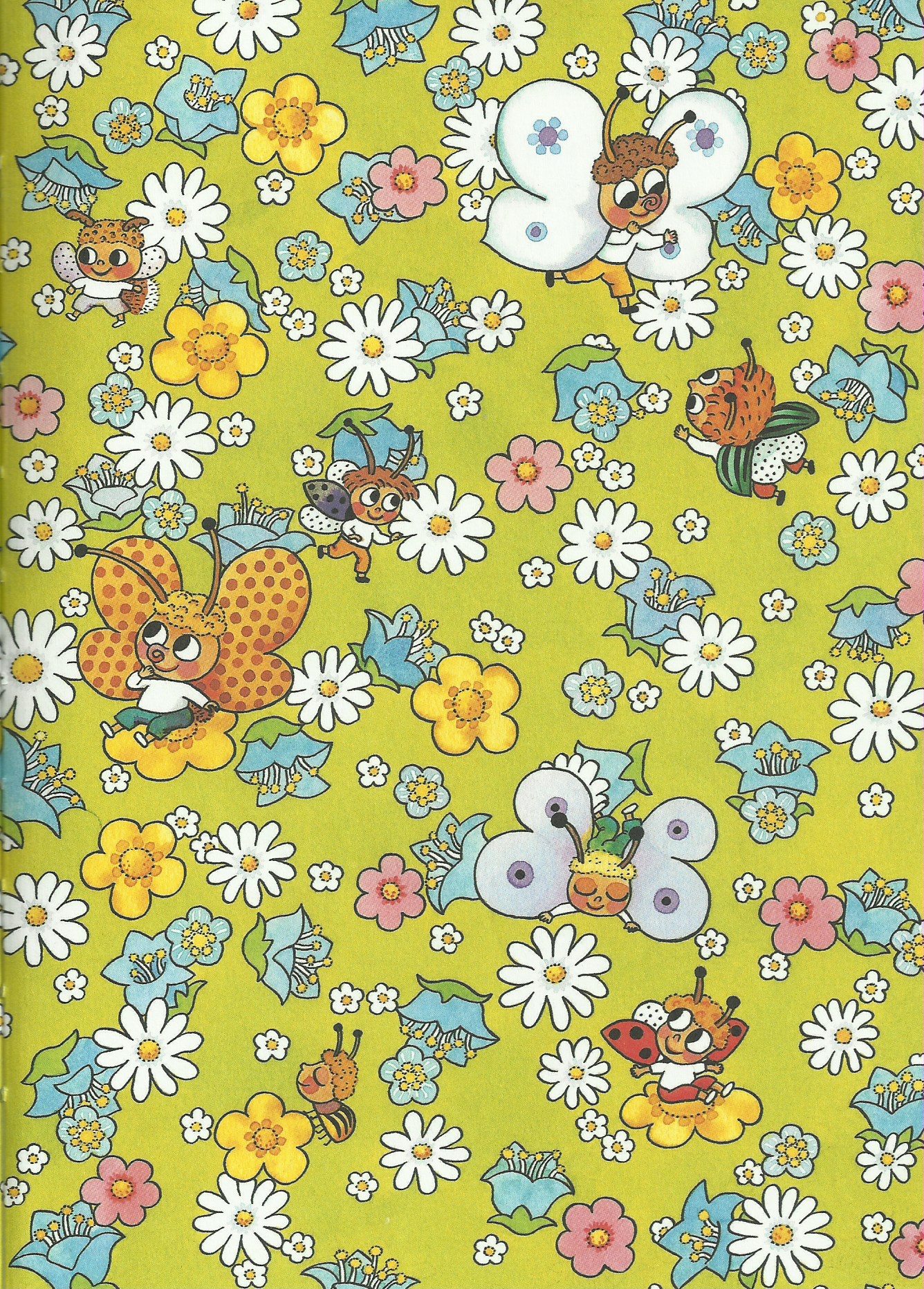 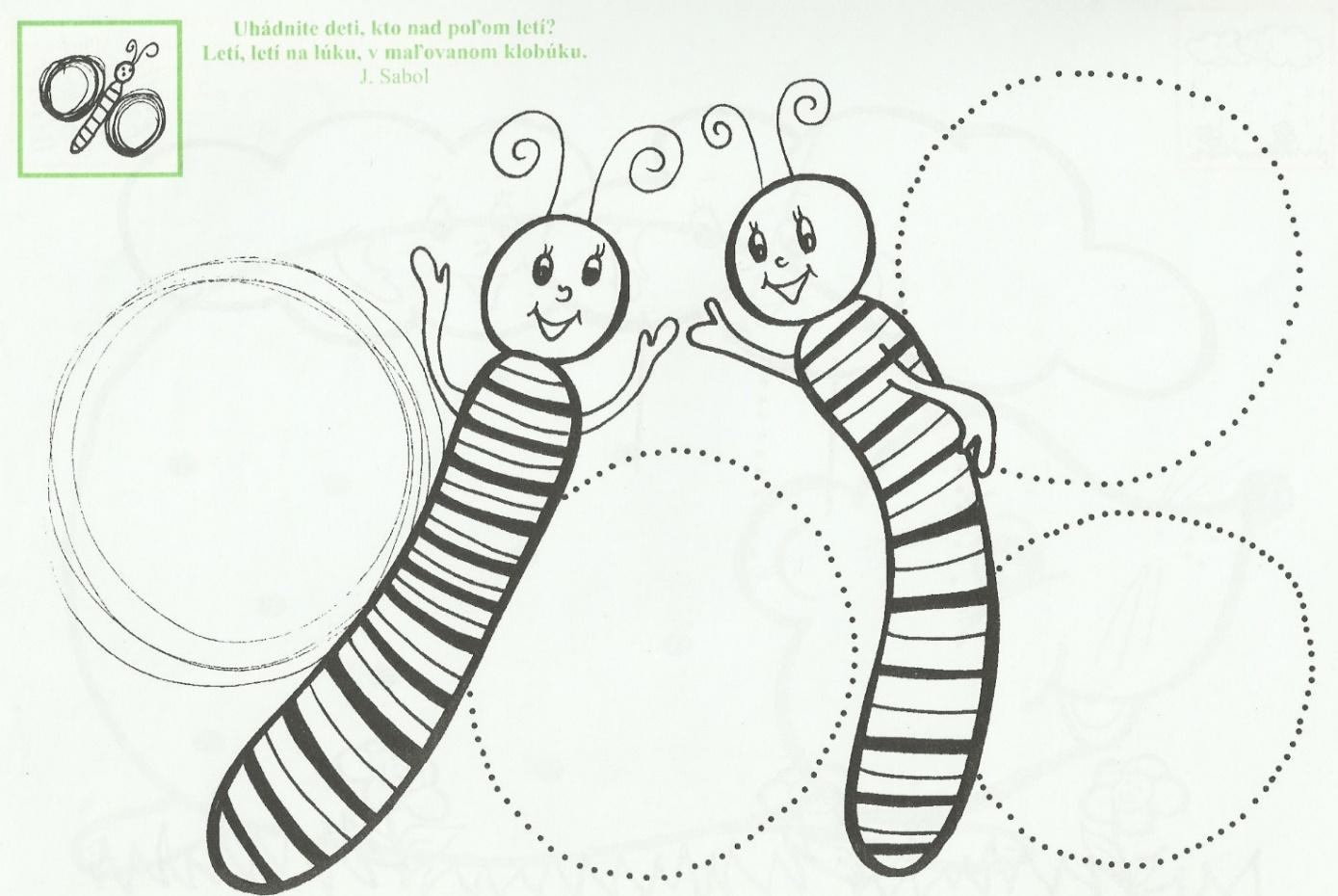 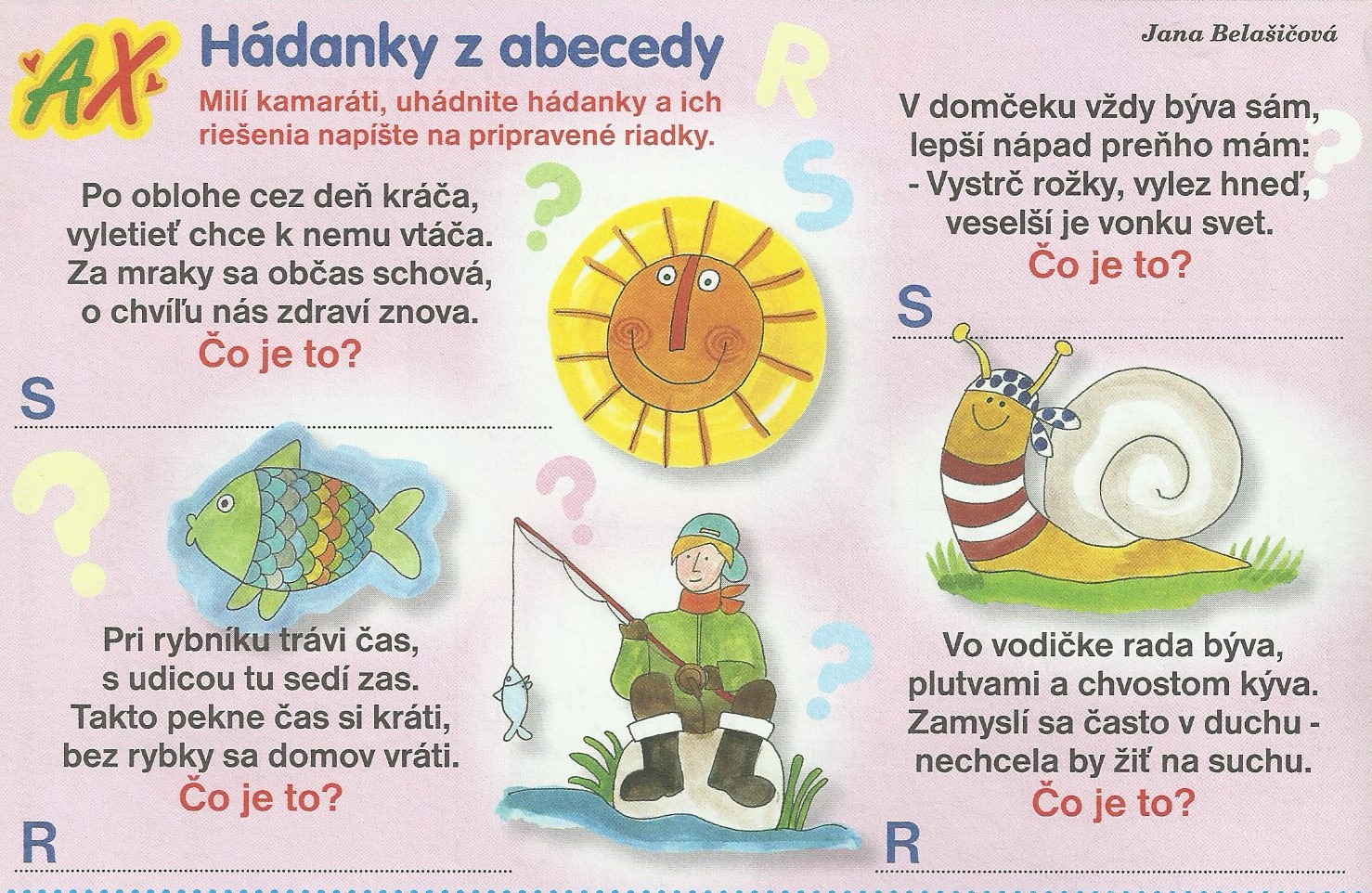 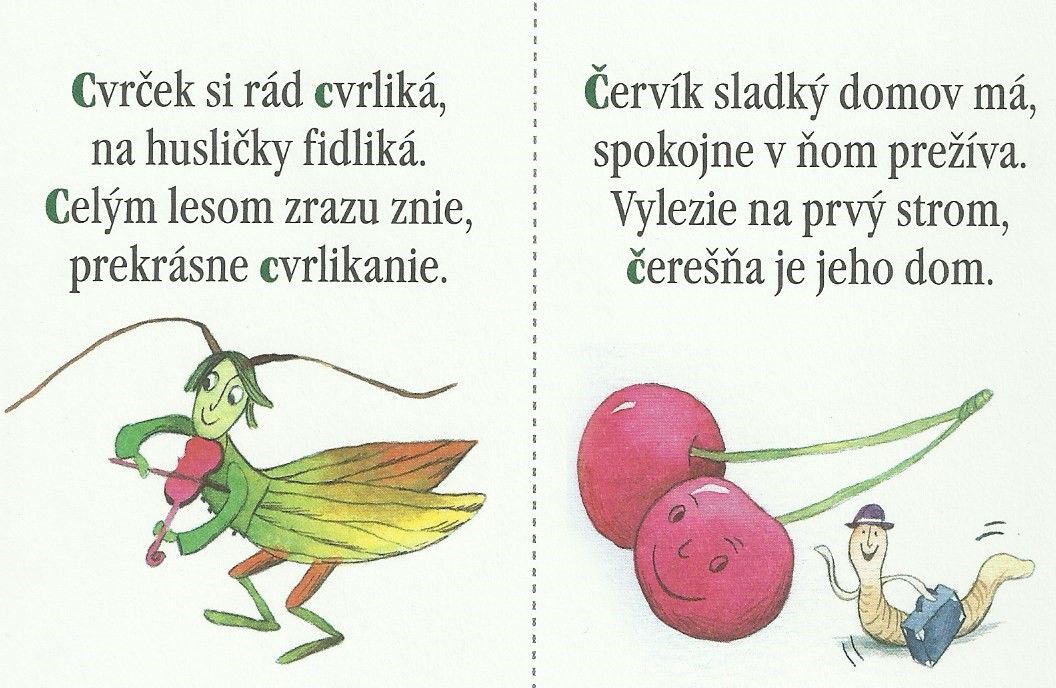 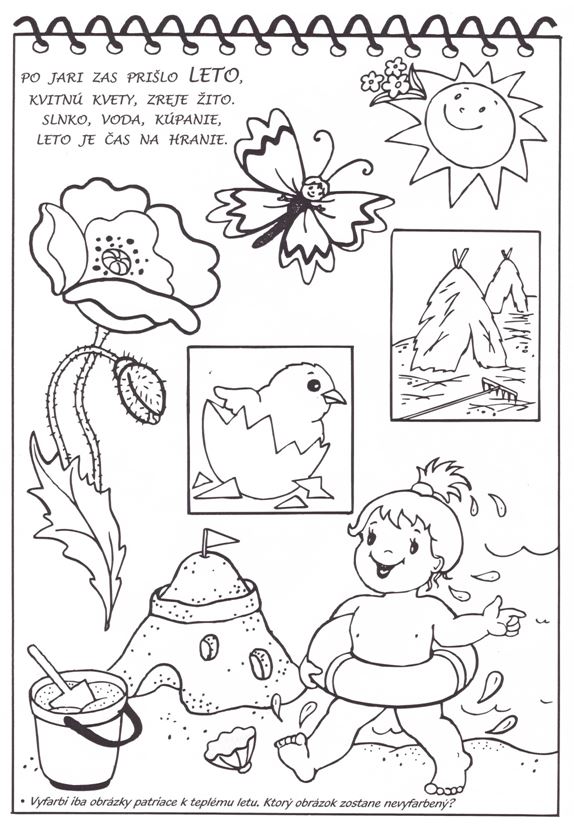 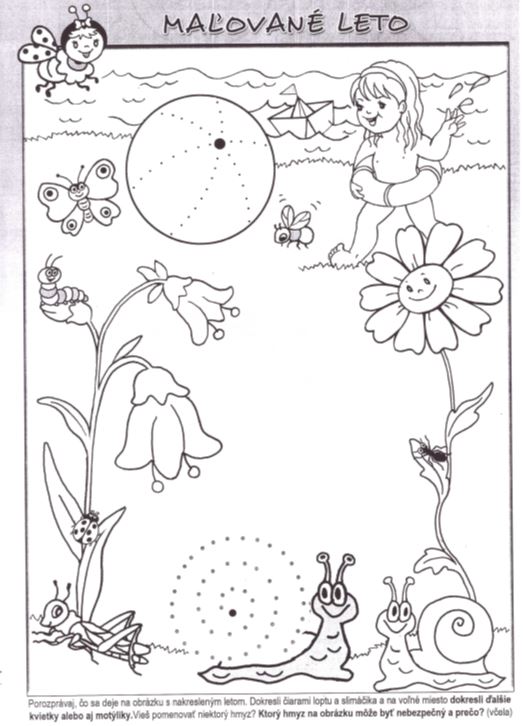 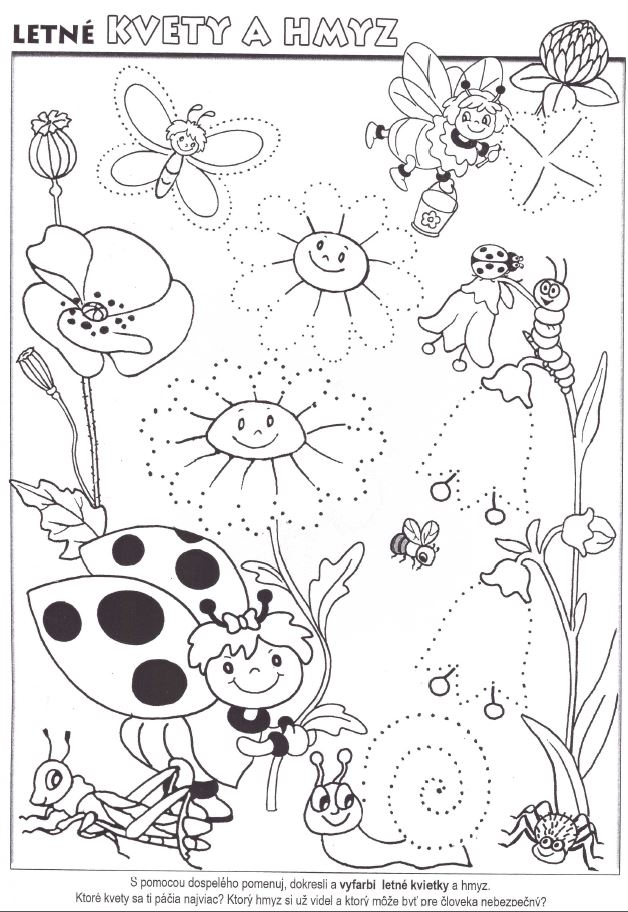 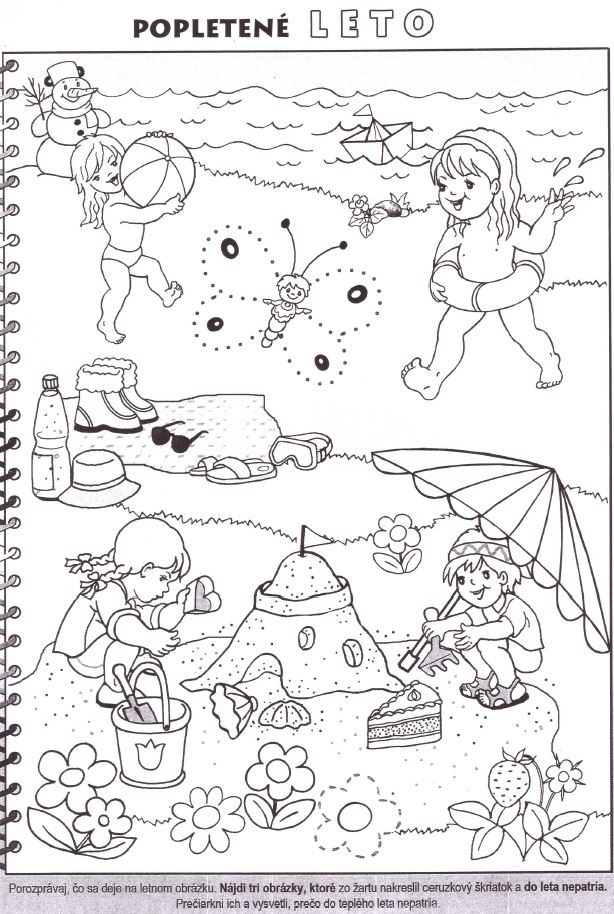 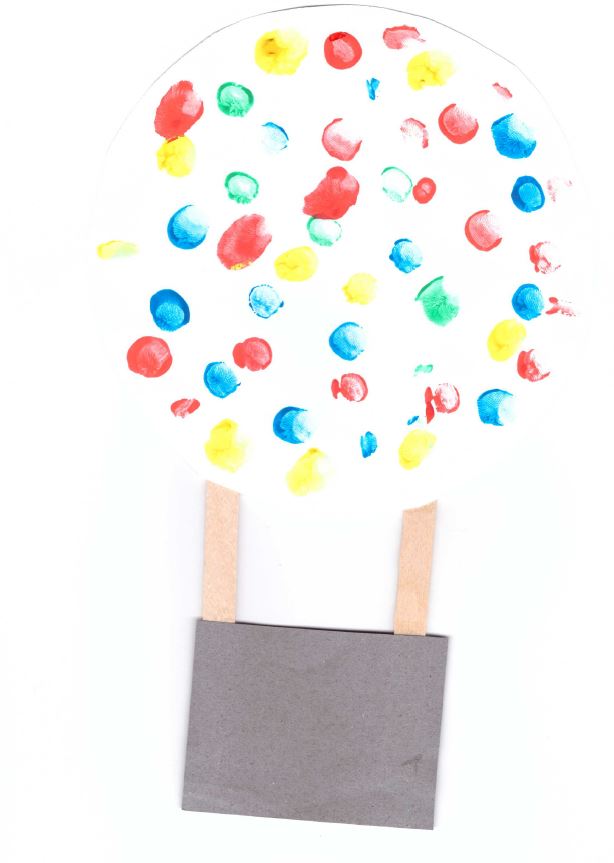 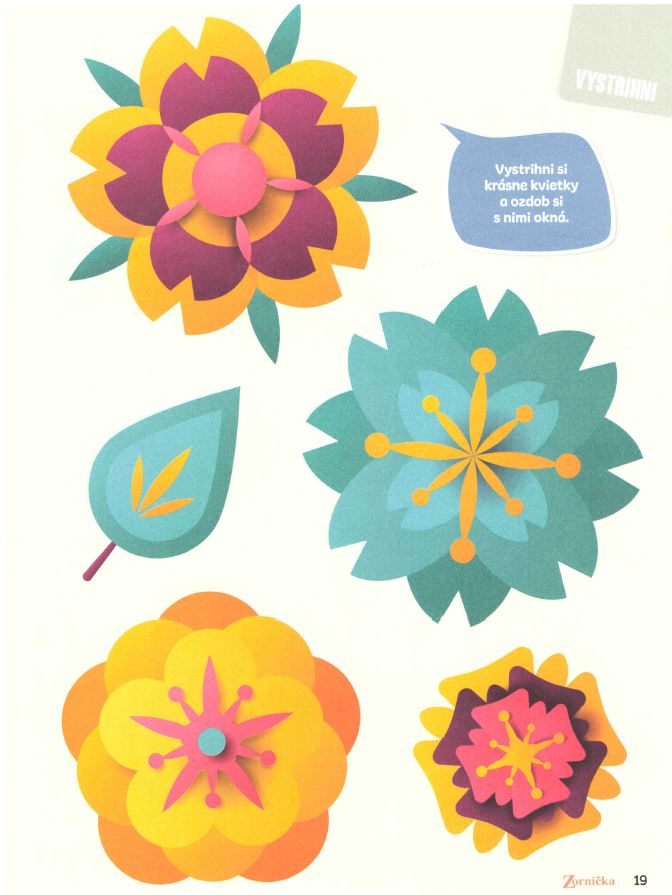 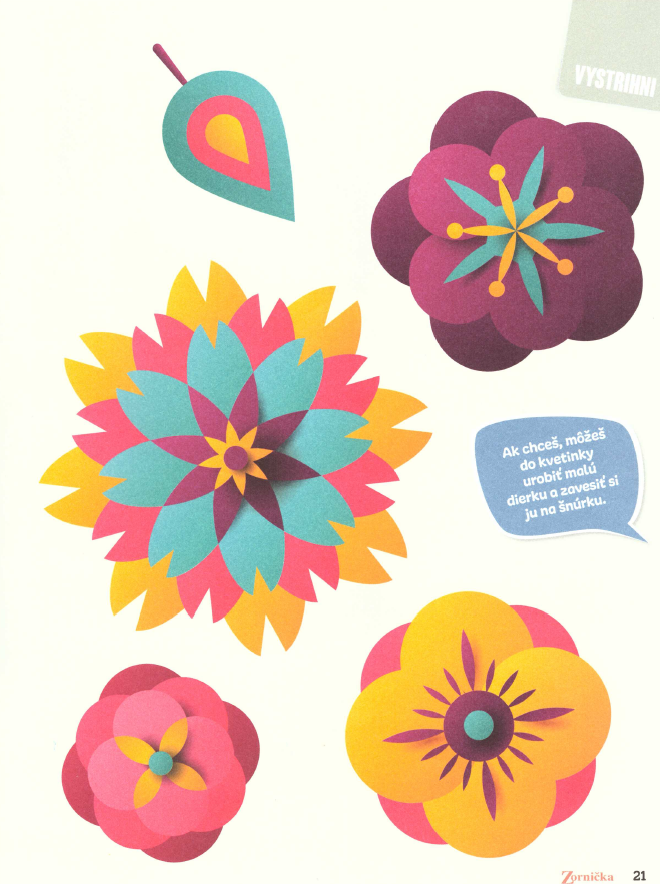 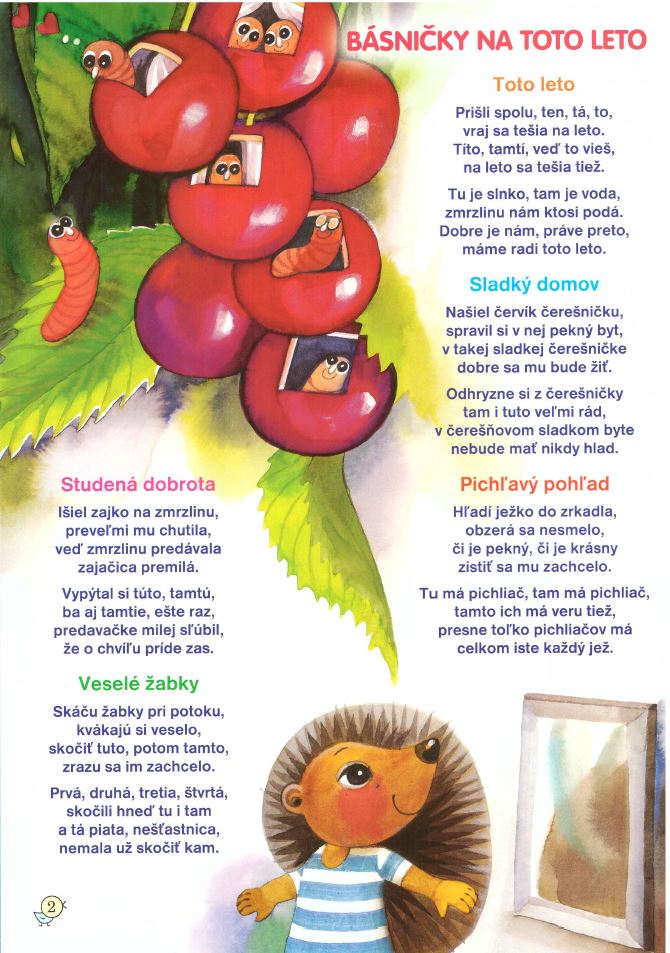 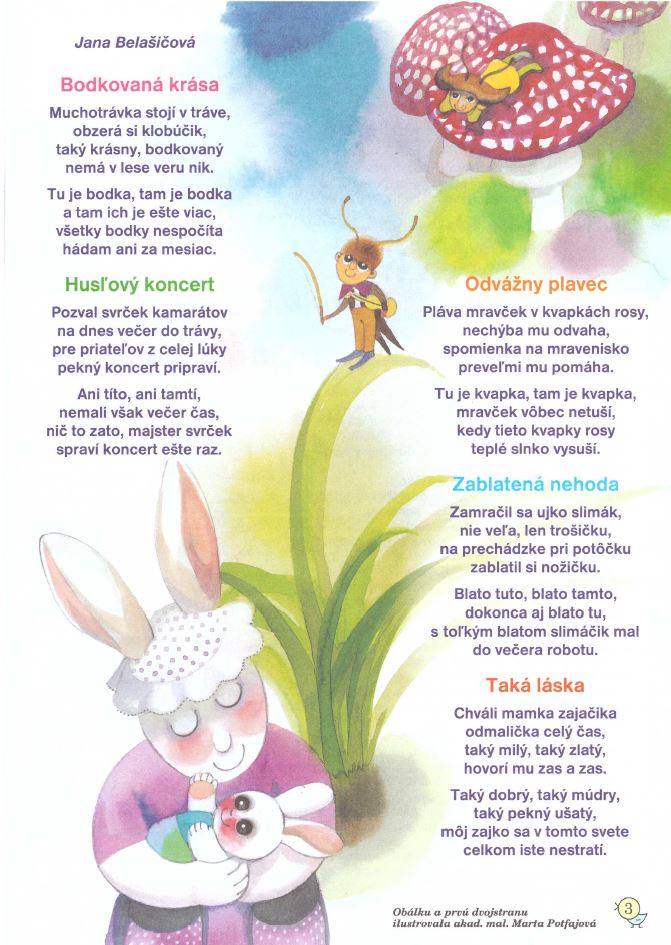 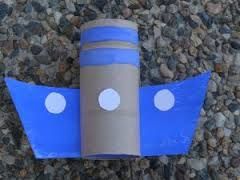 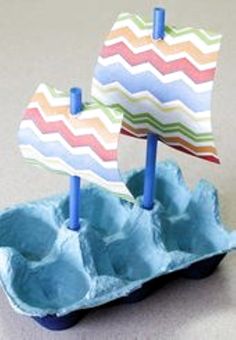 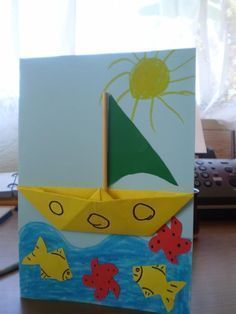 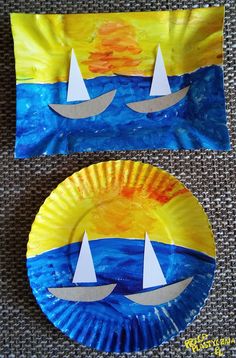 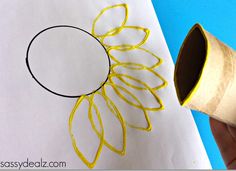 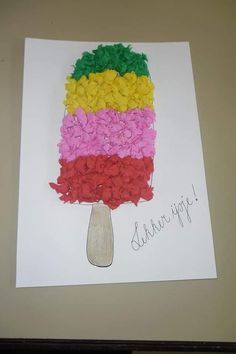 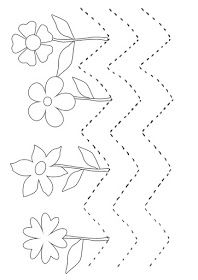 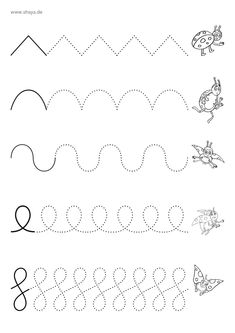 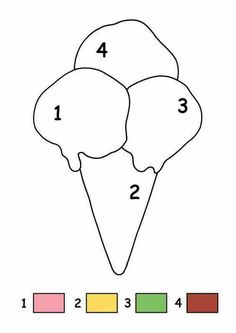 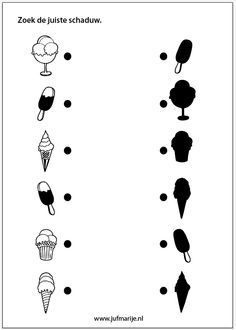 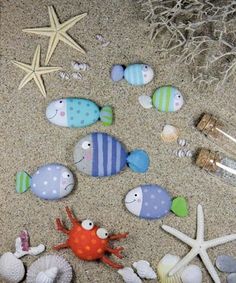 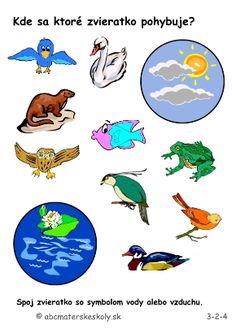 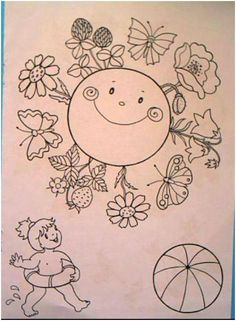 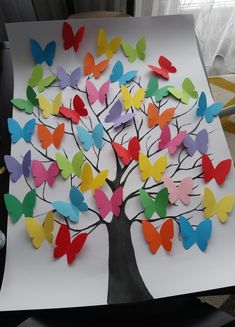 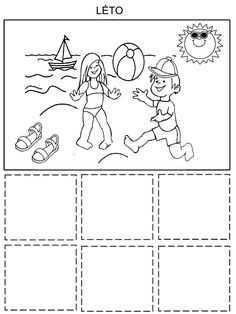 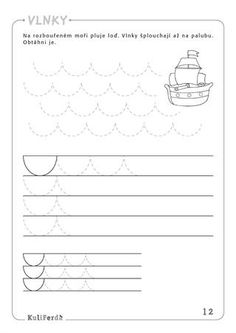 